Job Aid 13 User Level SimulationUSE This report can be used carry out simulations at the user level for the purpose of understanding whether the addition or removal of certain access either creates or eliminates SODs and other risks.INFORMATIONNew risk violations that will result due to changes to user access.RELATED PROCESSESProcess 1: New or Amended RolesProcess 2: Mitigation AnalysisSPECIFIC SCENARIOSStep 15A: Simulation by Action (transaction).Step 15B: Simulation by Role.Step 15C: Simulation by Profile.StepDescriptionScreenshot1Navigate to the ‘Access Management’ tab.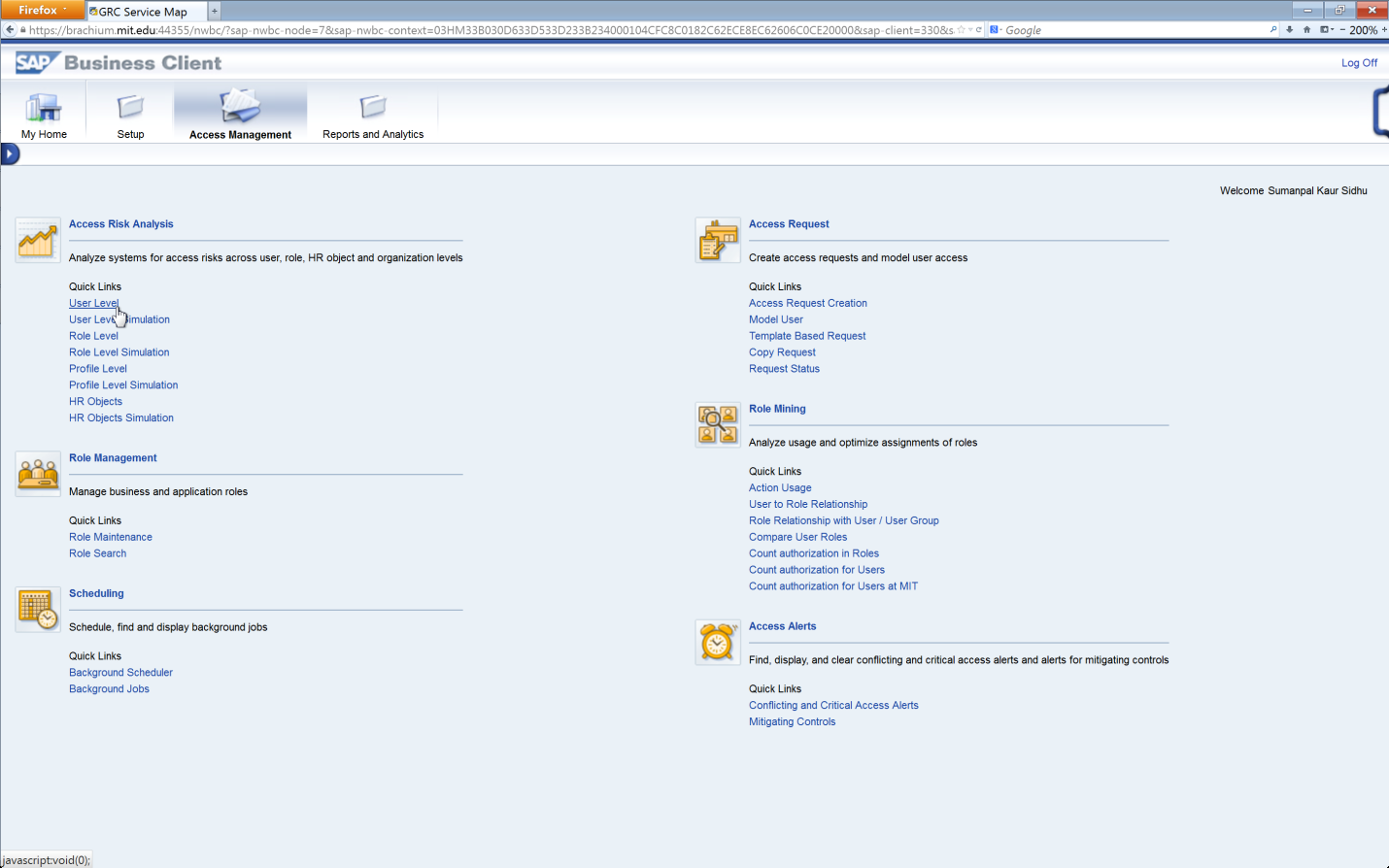 2Click on the ‘User Level Simulation’ report located in the ‘Access Risk Analysis’ section.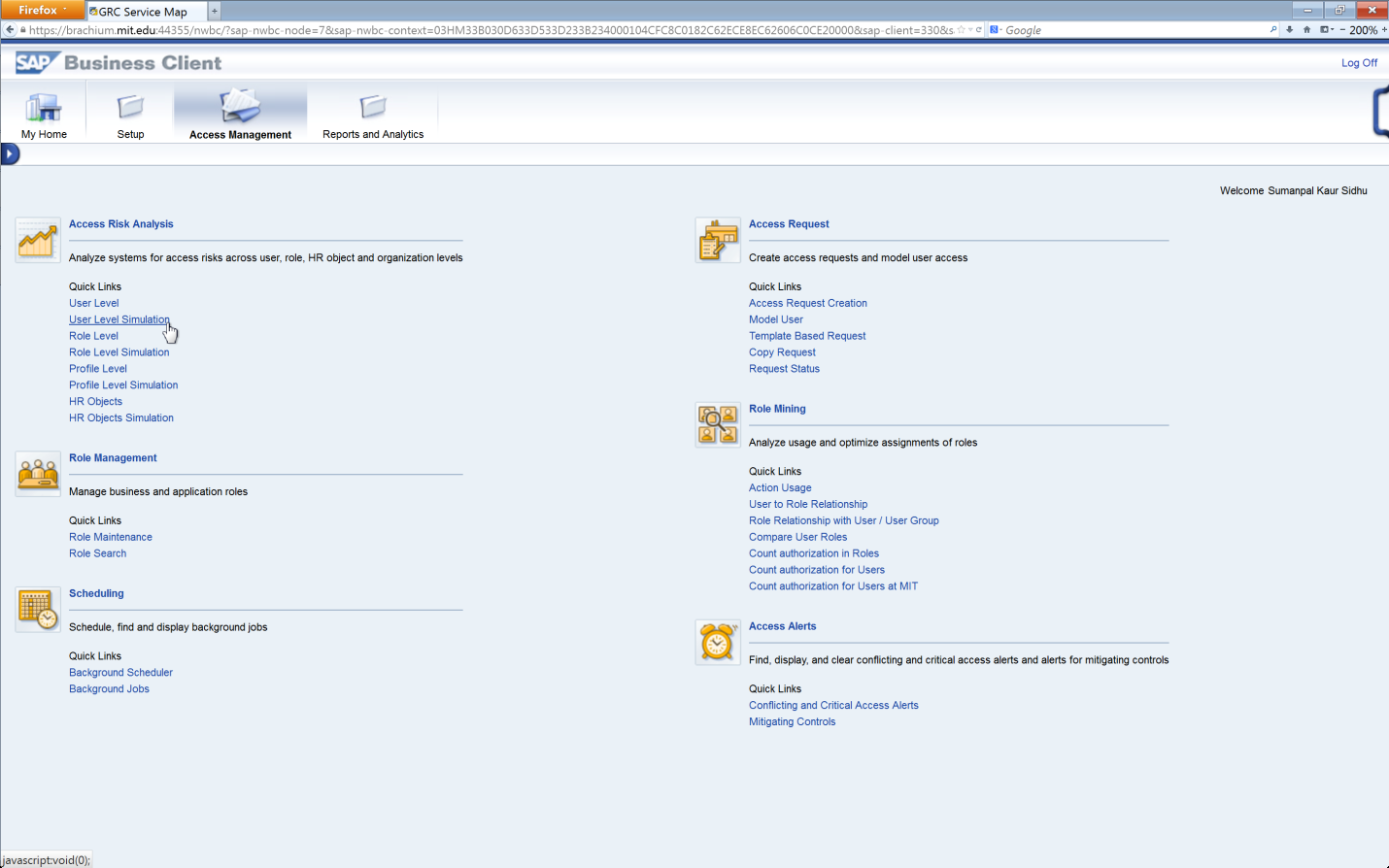 3In the ‘Analysis Criteria’ section, select the System for which information is required. Since the desired selection is PS1 (Production), ‘*PS1*’ was typed in as the system.The search option can also  be used to search for the correct system. Please refer to the ‘Search for Input Values’ reference document (R3) for further information.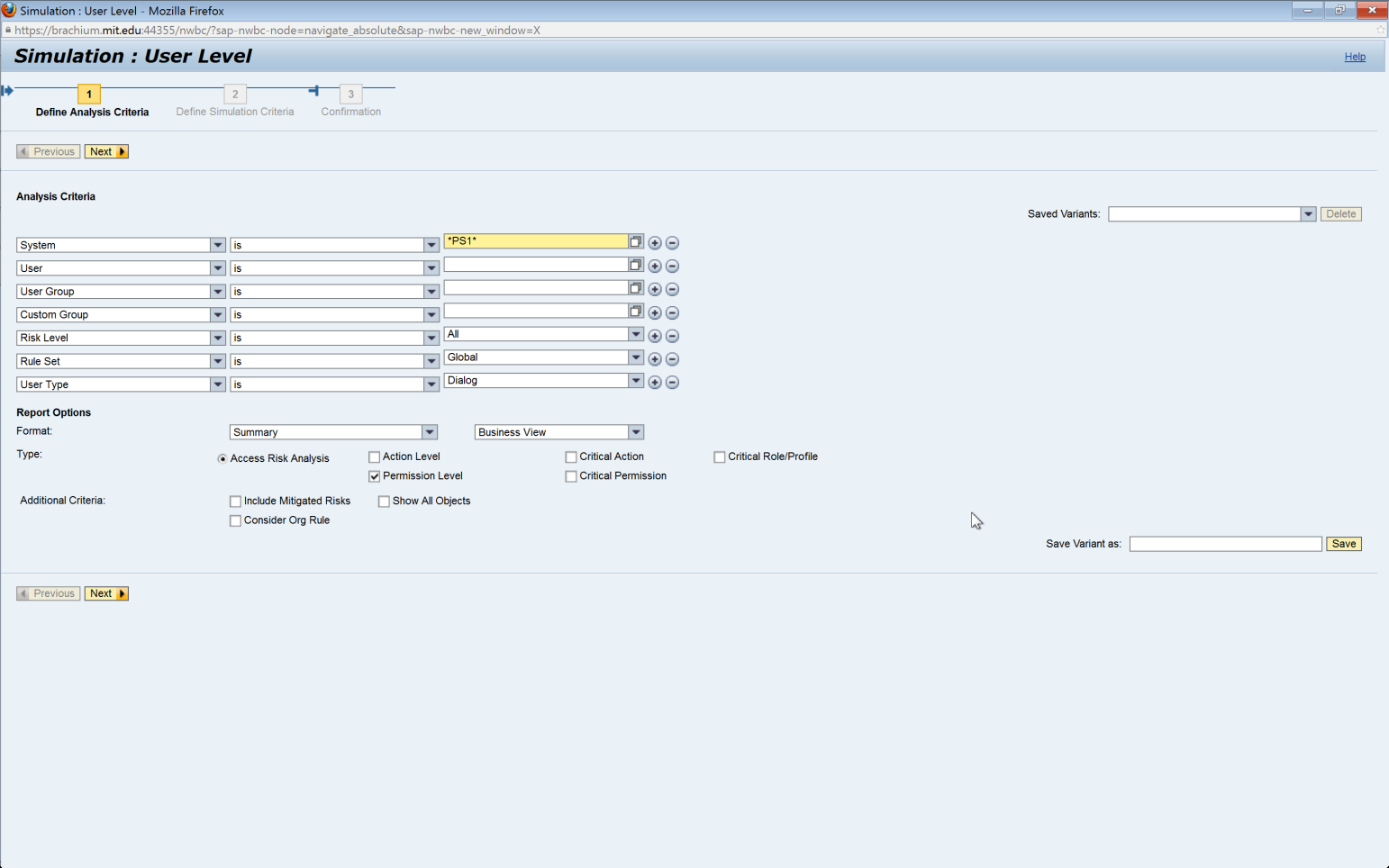 4Run a simulation for a single User.In the ‘Analysis Criteria’ section, click on the ‘-‘ at the end of the ‘User Group’ row to remove the row for that search criterion; this criterion is not needed for this scenario.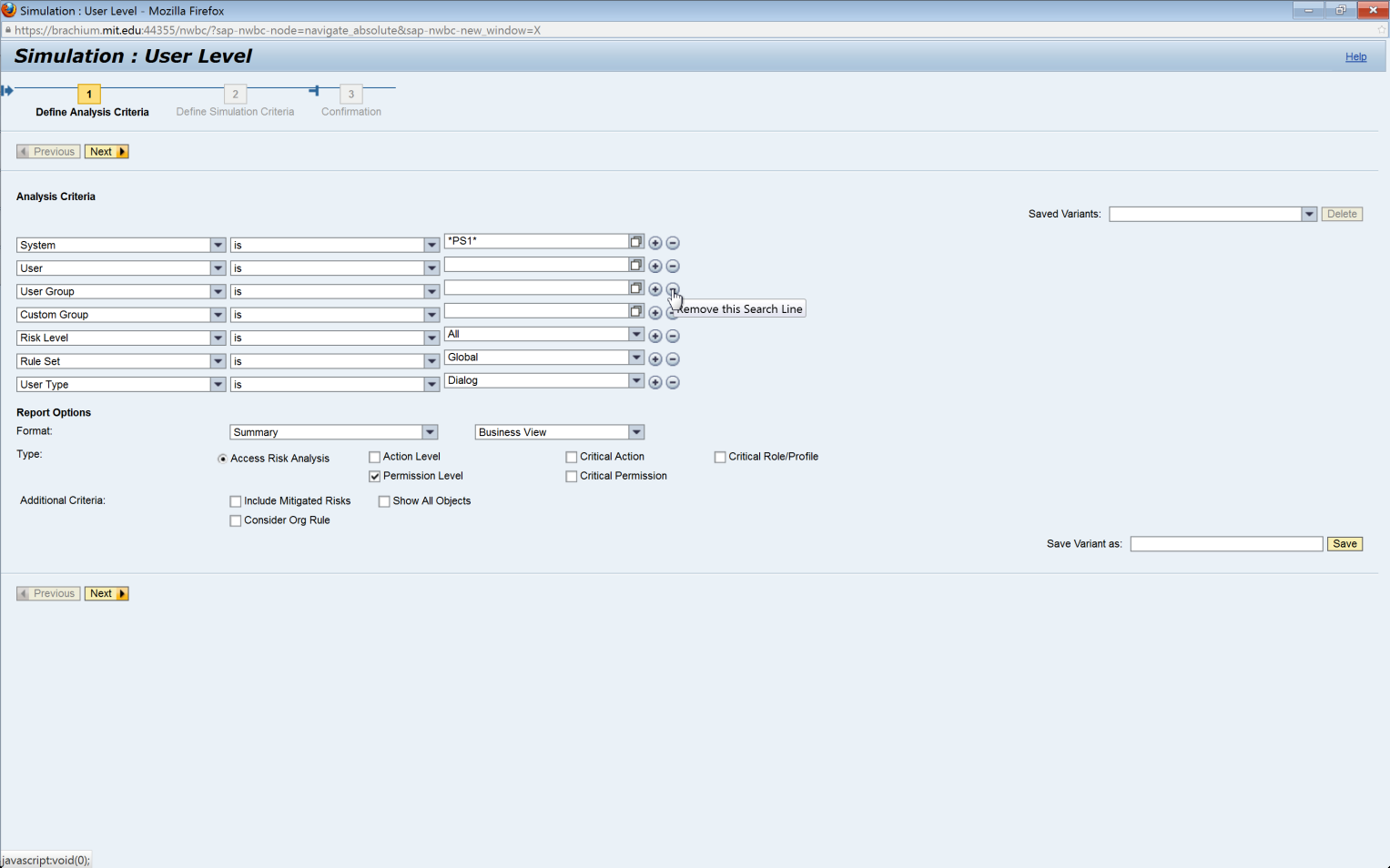 5In the ‘Analysis Criteria’ section, click on the ‘-‘ at the end of the ‘Custom Group’ row to remove the row for that search criterion; this criterion is not needed for this scenario.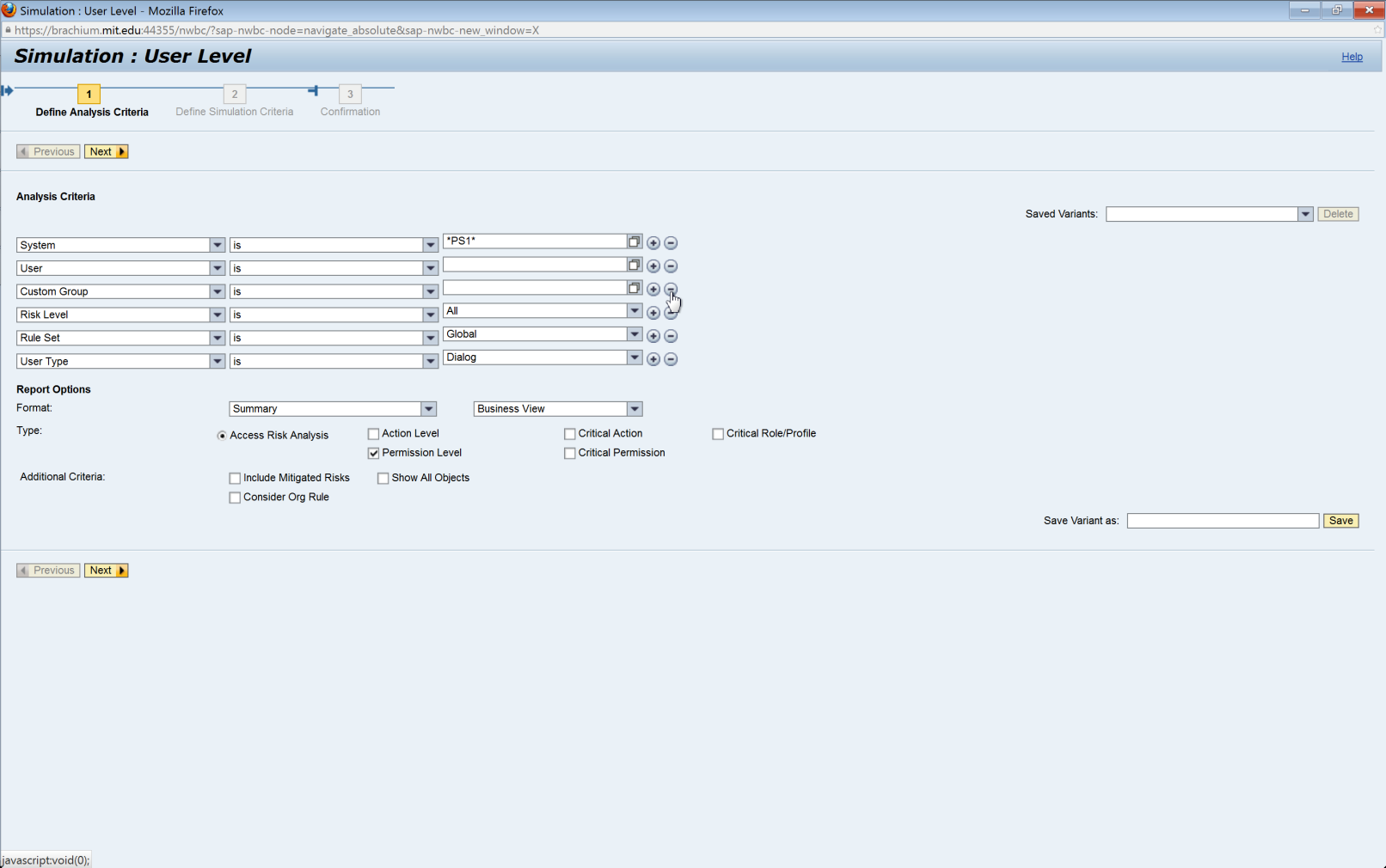 6Add the user ID. In this case, ‘ANNAK’ was typed in. The search option can also be used to search for an ID. Please refer to the ‘Search for Input Values’ reference document (R3) for further information.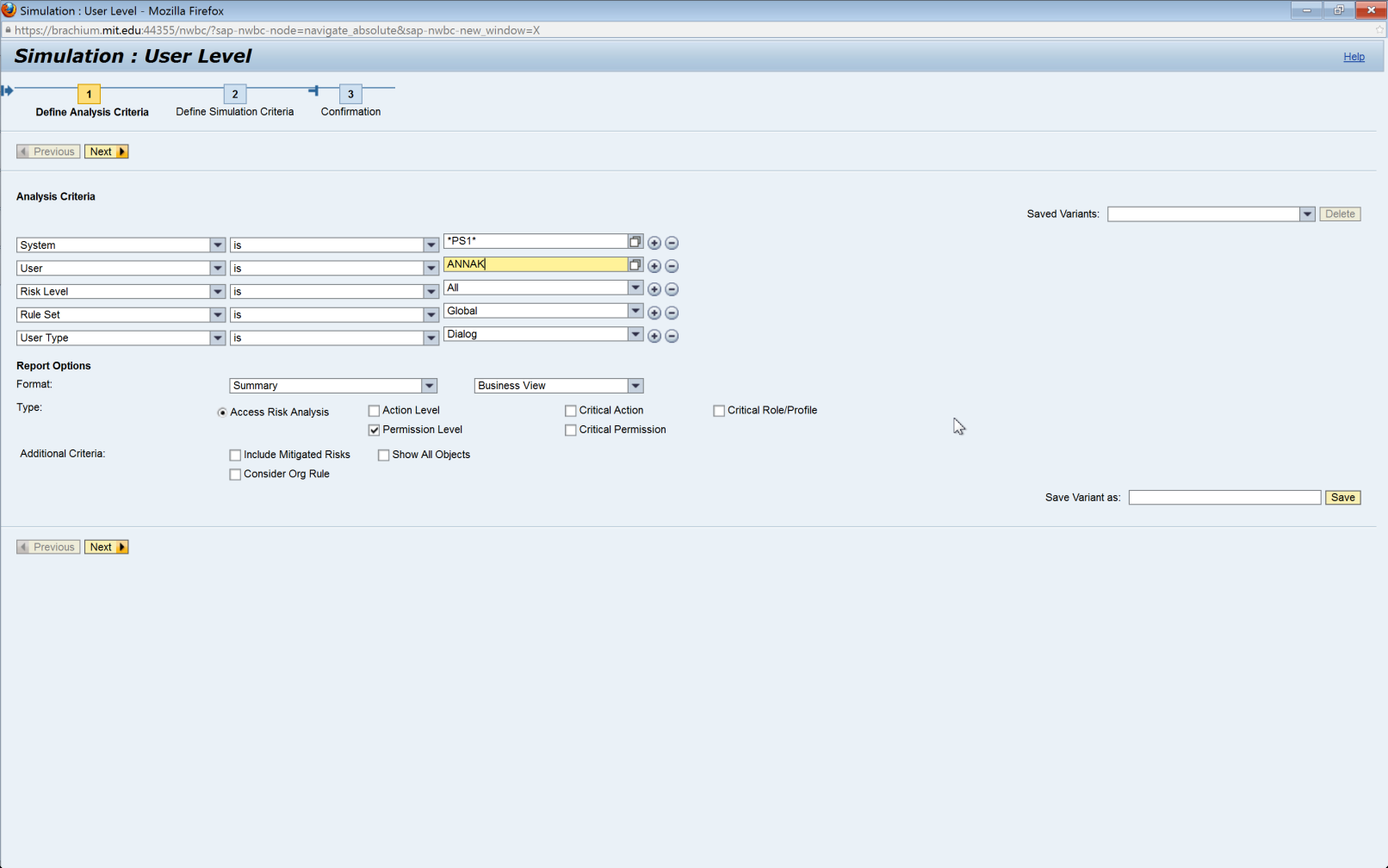 7In the ‘Analysis Criteria’ section, select the ‘Risk Level’ drop down and select the risk level for which information is required. In this case, ‘All’ was selected so that the report evaluates for all risk levels.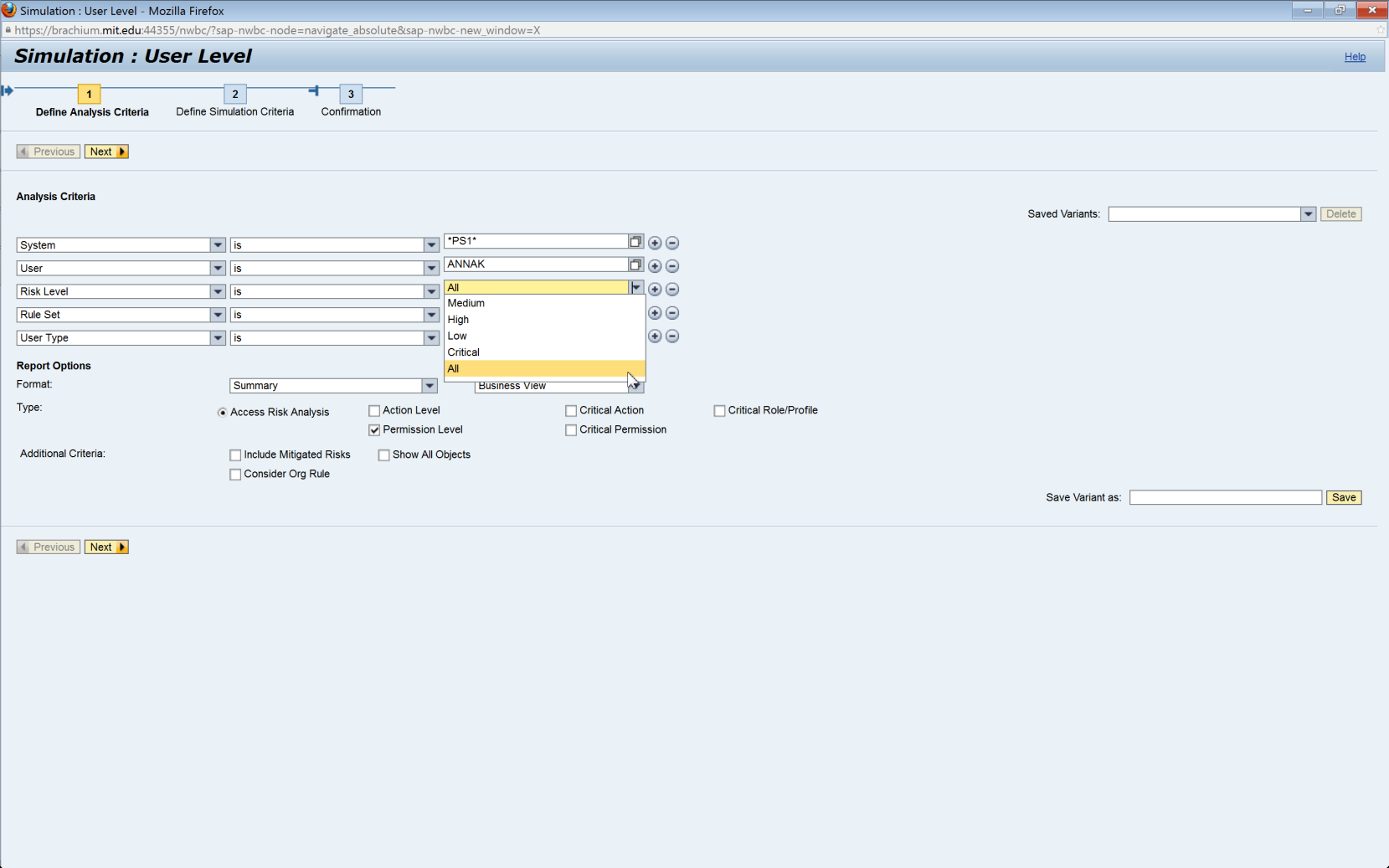 8In the ‘Analysis Criteria’ section, select the ‘Rule Set’ drop down and select the Rule Set against which the report should be executed. In this case, ‘Global’, the MIT Rule Set, was selected. Unless advised otherwise, the selection should always be ‘Global’ for this report. 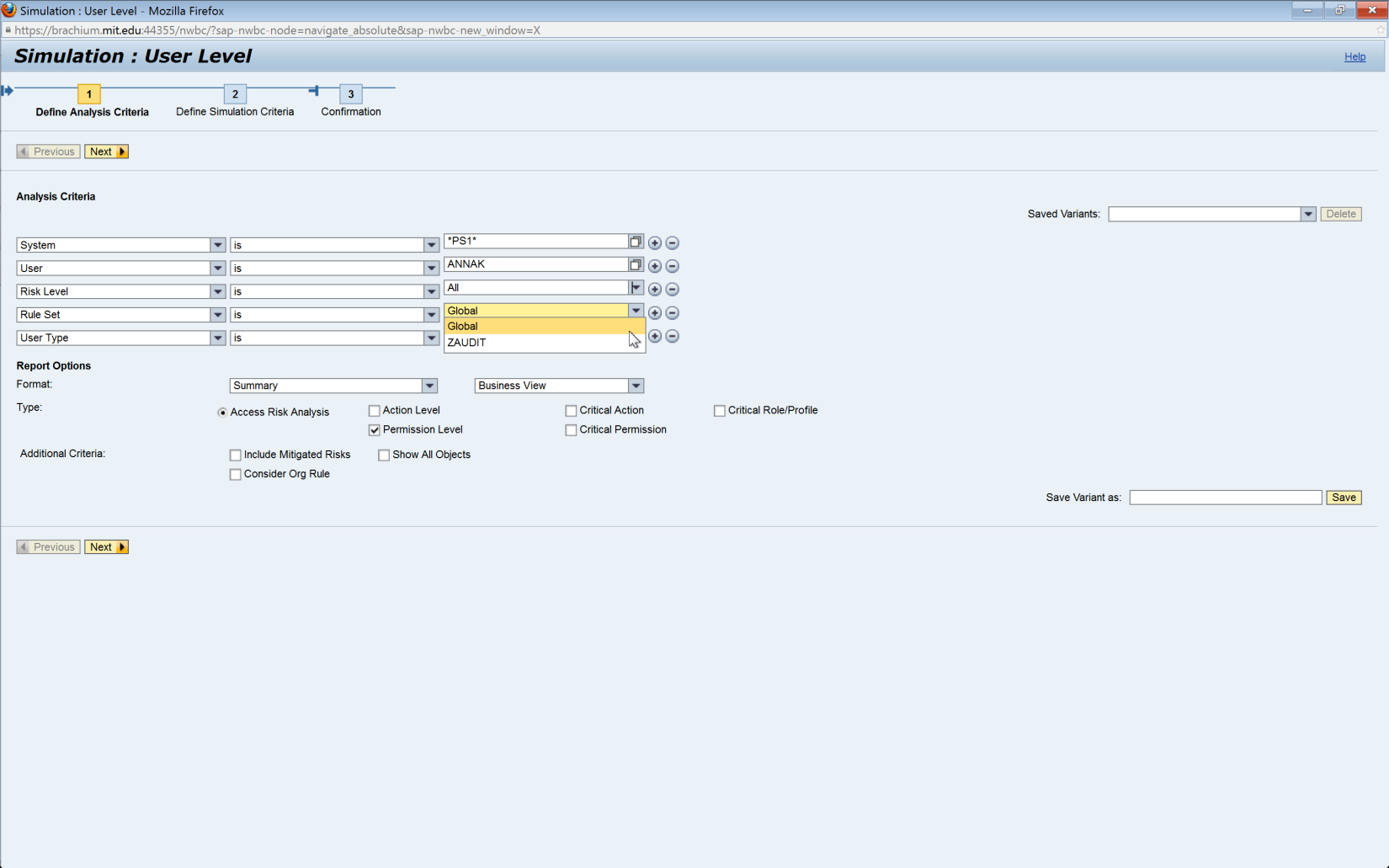 9In the ‘Analysis Criteria’ section, select the User Type’ drop down and select the type of users for which information is required. In this case, ‘Dialog’ was selected so that the report only evaluates for dialog users.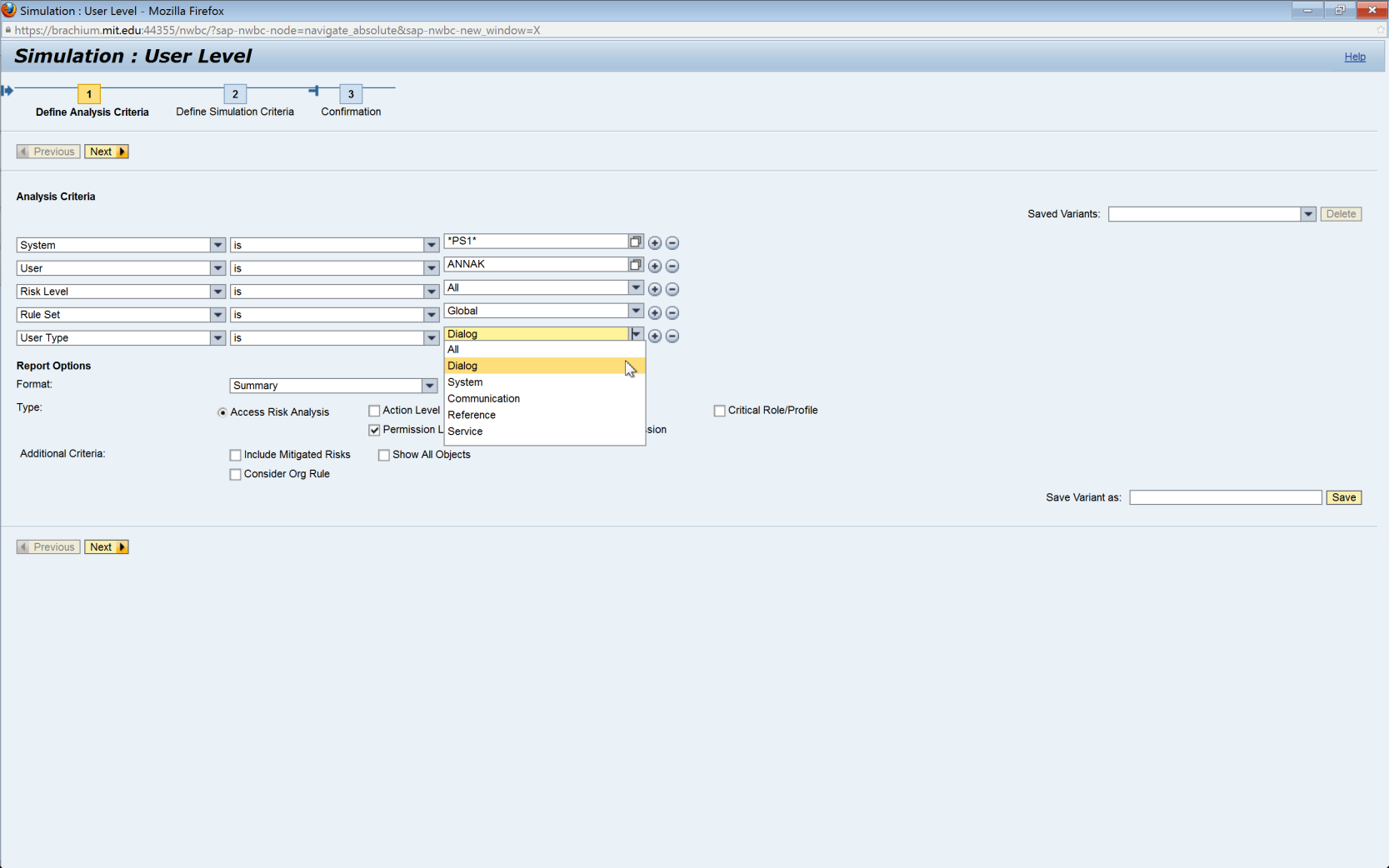 10In the ‘Report Options’ section, select the first drop down for ‘Format’ and select the level of detail at which information is required. In this case, ‘Detail’ was selected so that the report will show information about why Risks exists.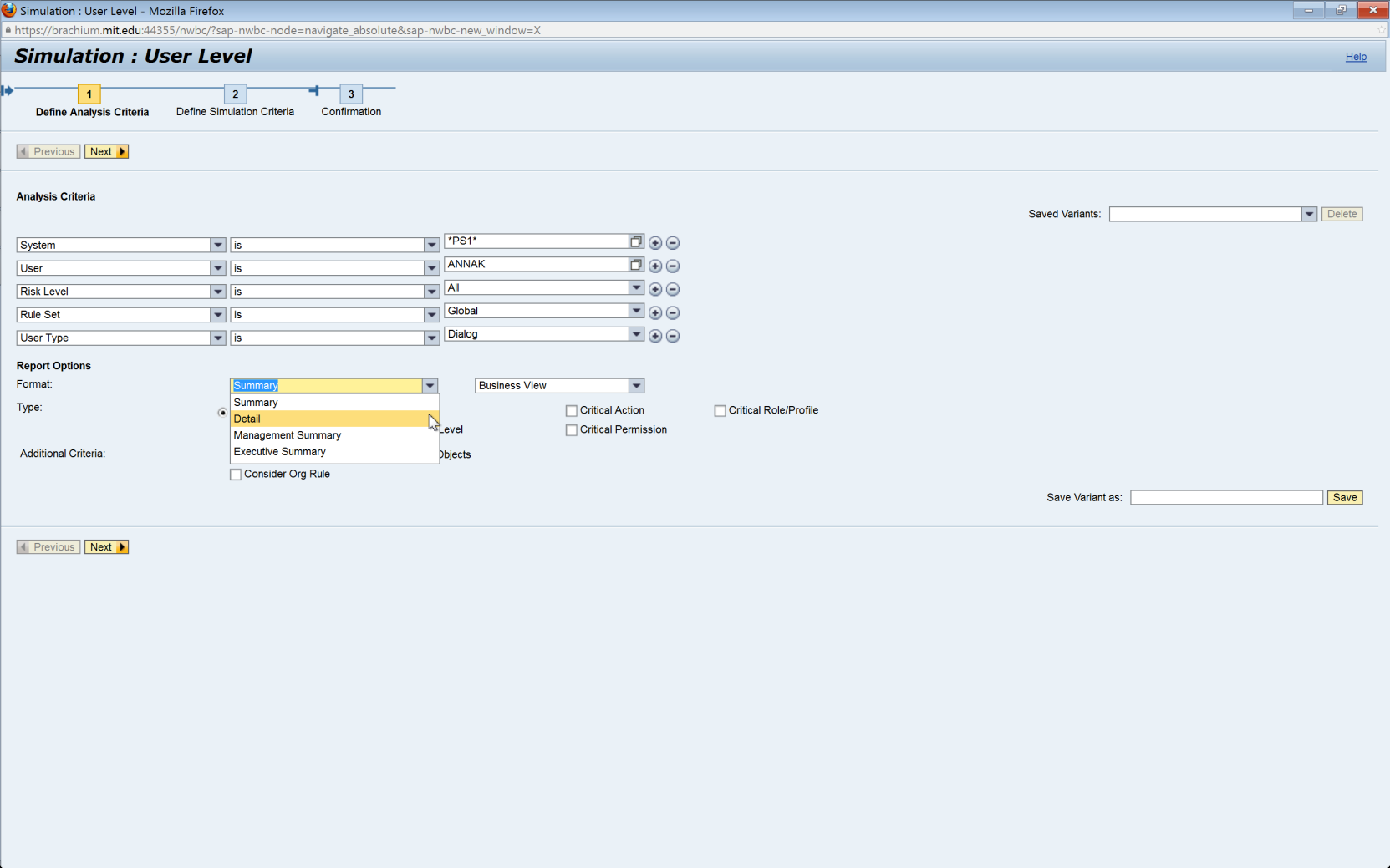 11In the ‘Report Options’ section, select the second drop down for ‘Format’ and select the type of information that is required. In this case, ‘Technical View’ was selected so that the report will show technical information about why Risks exists.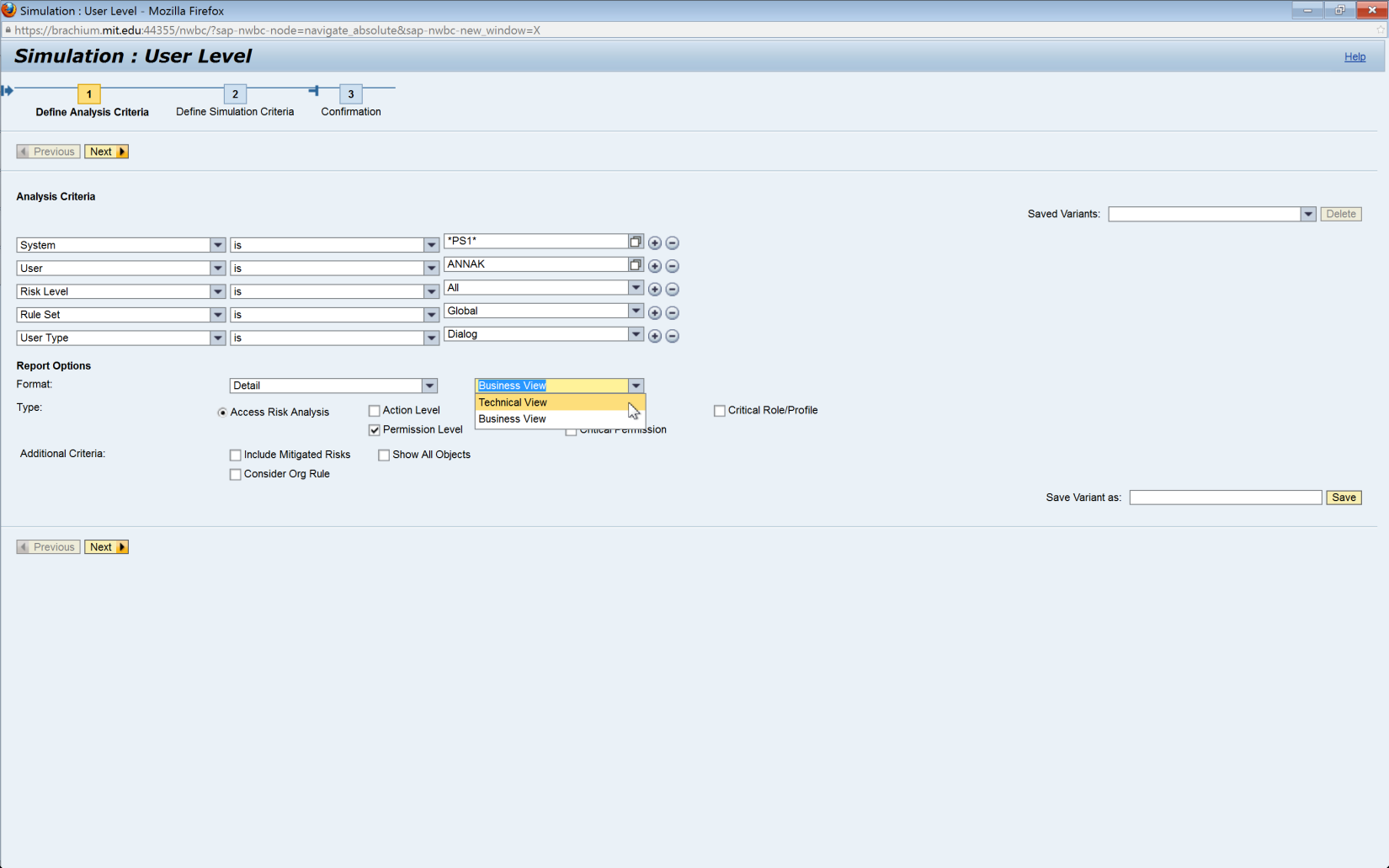 12In the ‘Report Options’ section, check ‘Show All Objects’ under ‘Additional Criteria’. This will ensure that Users with no violations are explicitly listed as such (i.e. ‘No Violations’ will be listed as a line item for such users’ IDs).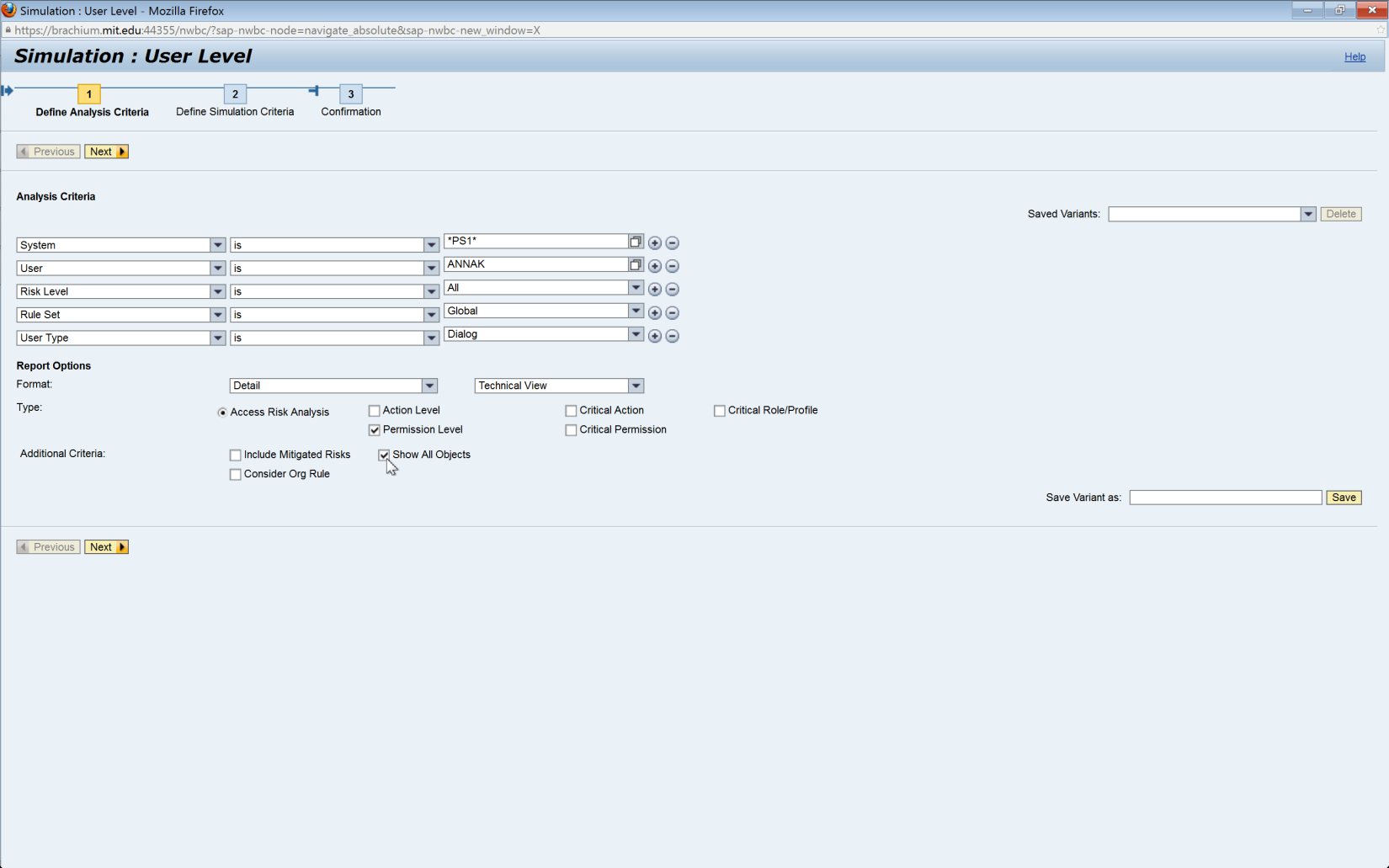 13Analyze for SODs (excluding false positives).In the ‘Report Options’ section, select the dial button for ‘Access Risk Analysis’. Next, select the type of analysis that is required. The options available are:Action Level: SODs at the transaction level (will include false positives eliminated at the authorization level)Permission Level: SODs at the authorization levelCritical Action: Critical transactions that limited/no users should haveCritical Permission: Critical authorizations that limited/no users should haveCritical Role/Profile: Critical Roles/Profiles that limited/no users should haveIn this case, ‘Permission Level’ was selected so that the report will show SODs that exist at the Permission Level.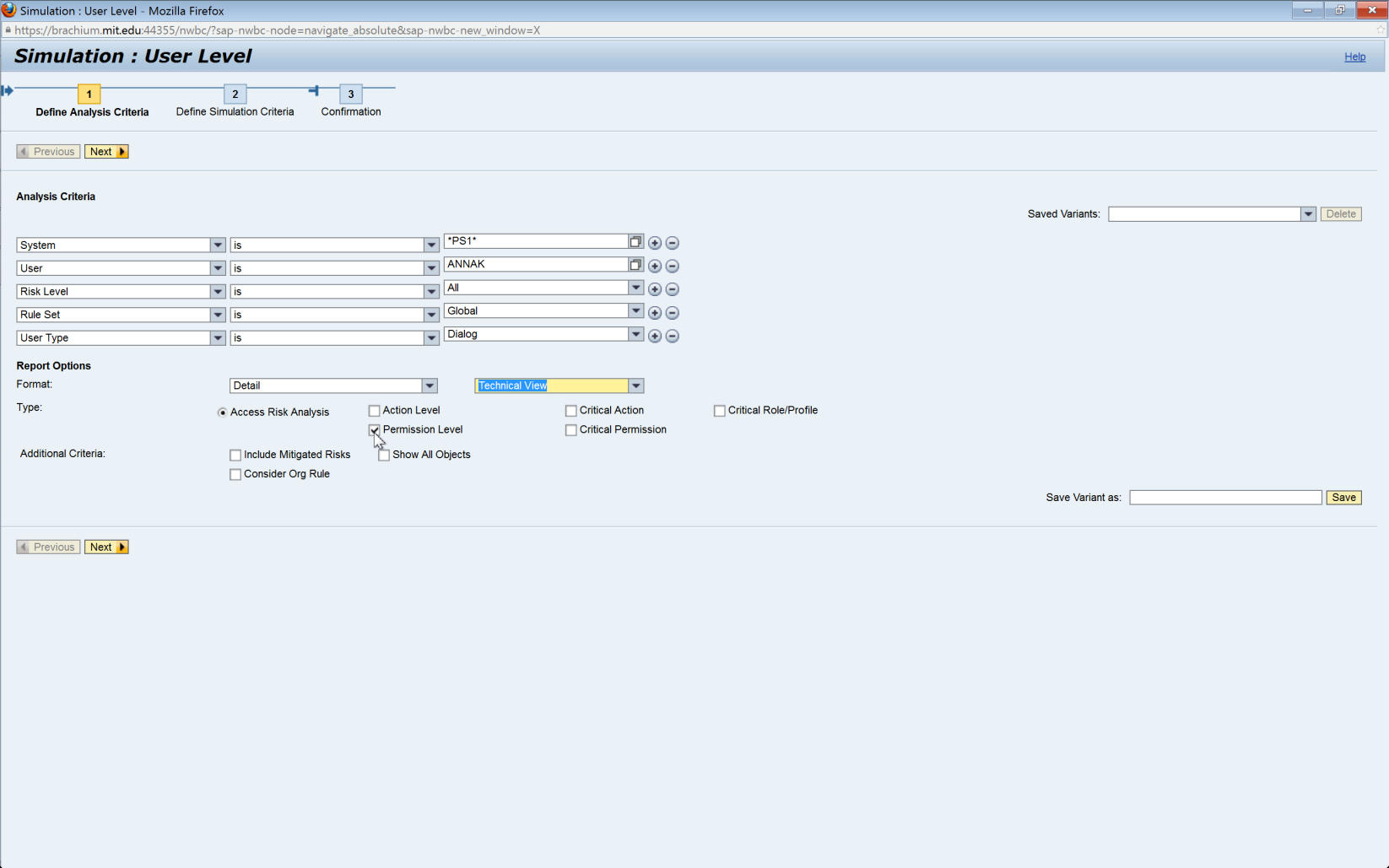 14The analysis criteria has now been defined. Click on ‘Next’ to define the simulation criteria.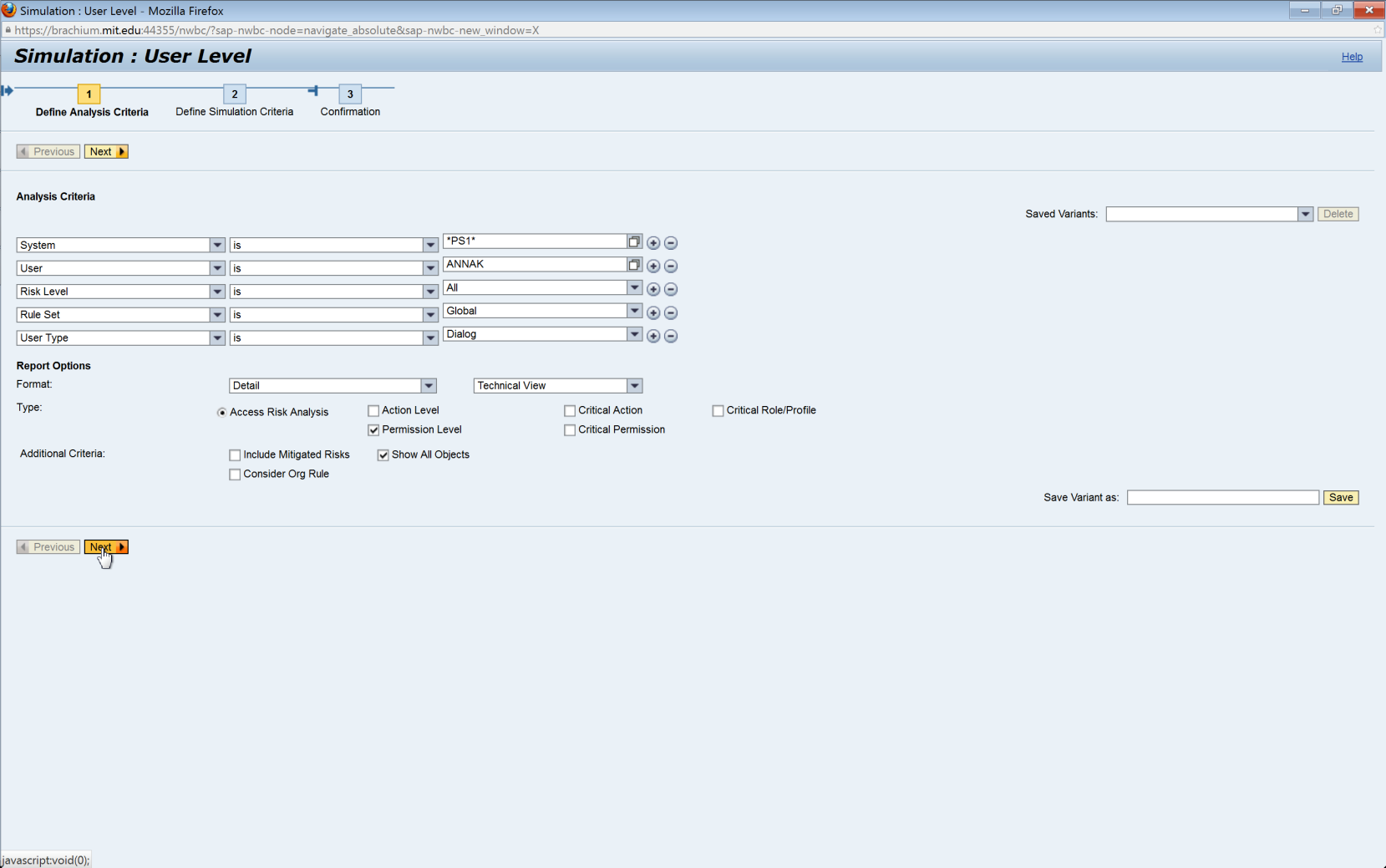 15A-1Simulation by Action (transaction).On the ‘Actions’ tab, click on ‘Add’ to define transaction simulation criteria. 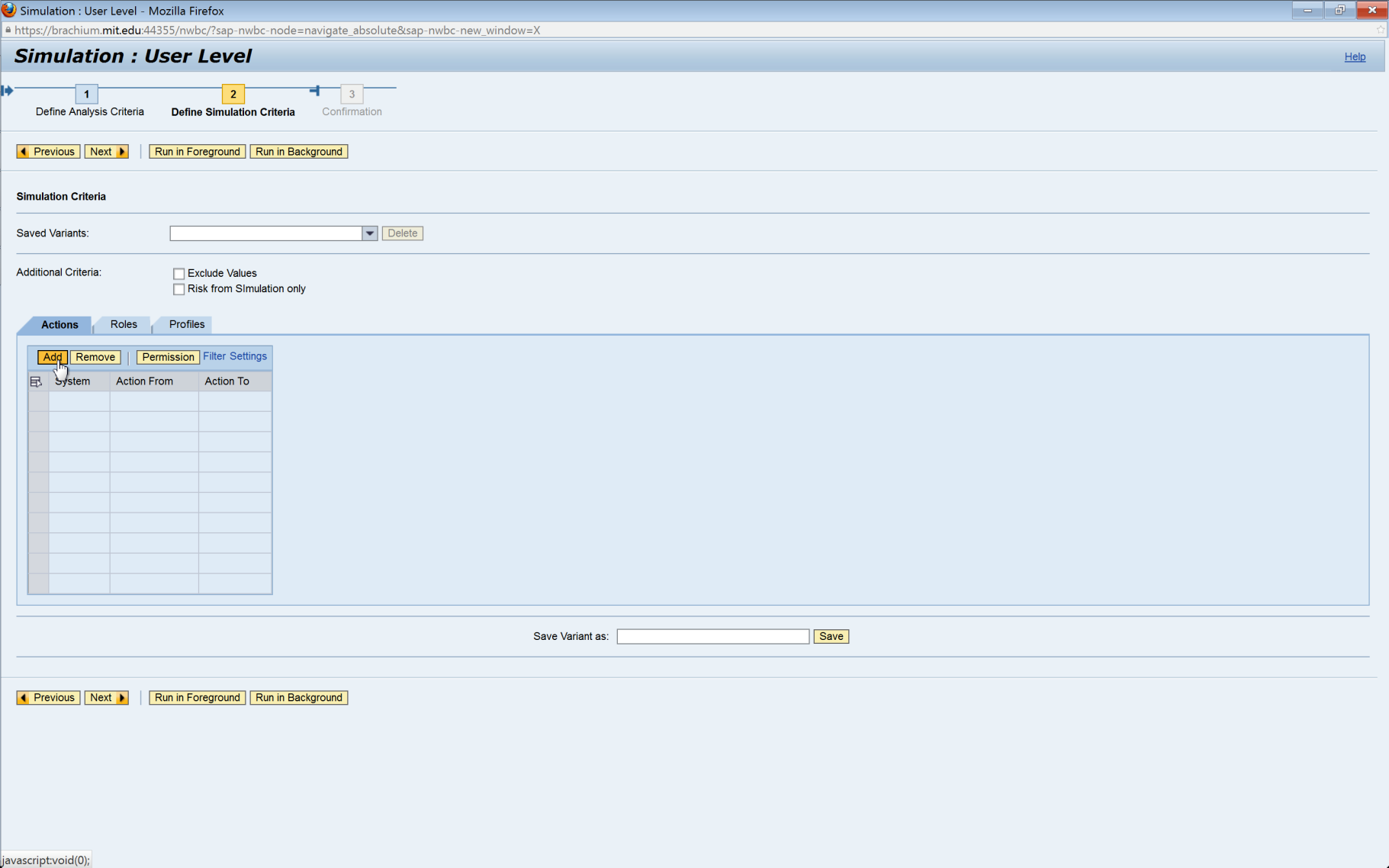 15A-2Click the drop down on the ‘System’ field and select the system from which a transaction must be added. The user for the simulation exists in PS1; however, the simulation criteria can be from any system connected to GRC. In this case, PS1 is selected.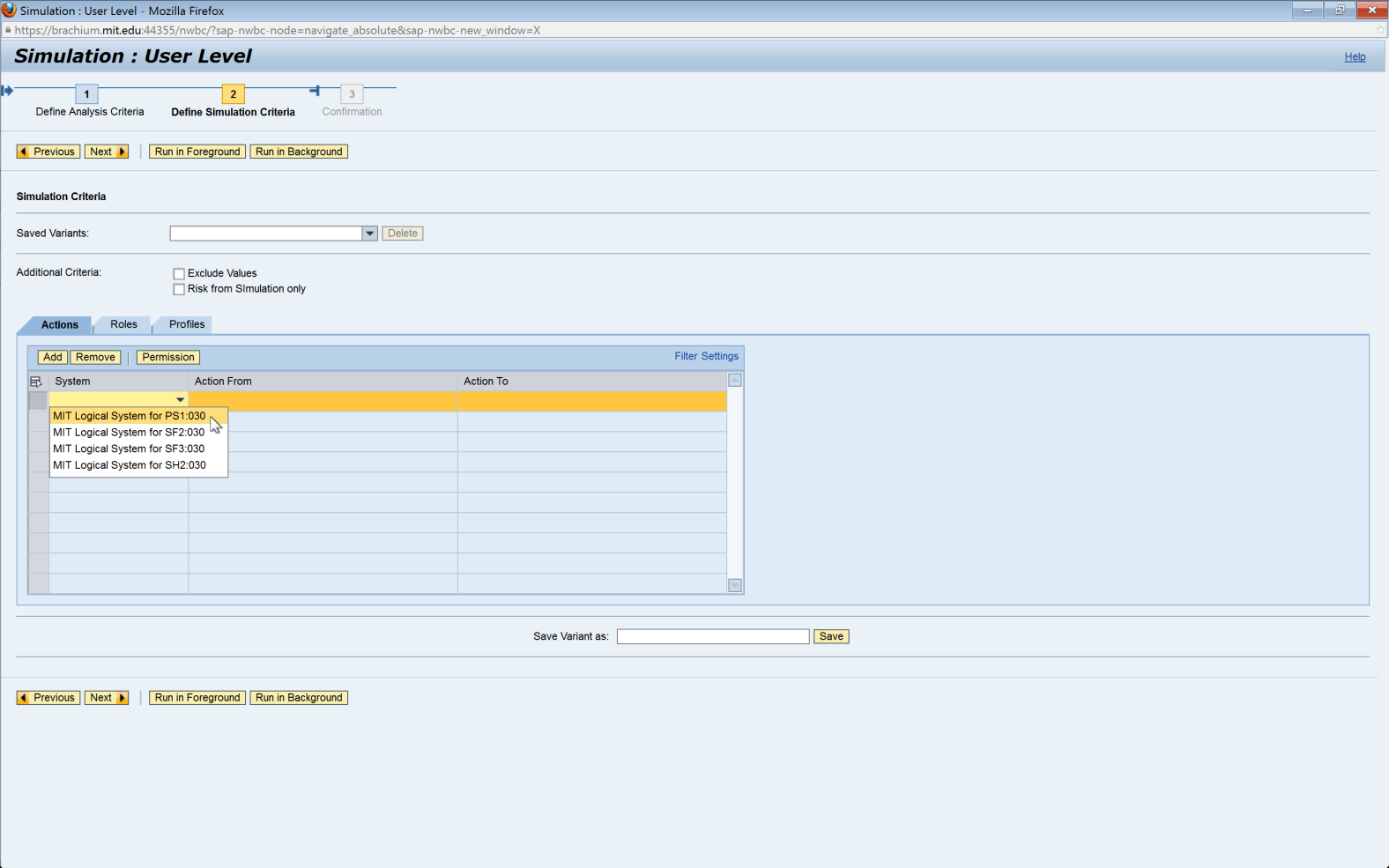 15A-3Add the transaction. In this case, ‘PT60’ was typed in. The search option can also be used to search for an Action. Please refer to the ‘Search for Input Values’ reference document (R3) for further information.NOTE: If transactions should be excluded from the User’s authorization for the simulation, the ‘Exclude Values’ box must be checked. Otherwise, any added transactions will be added to the User’s authorizations for the simulation.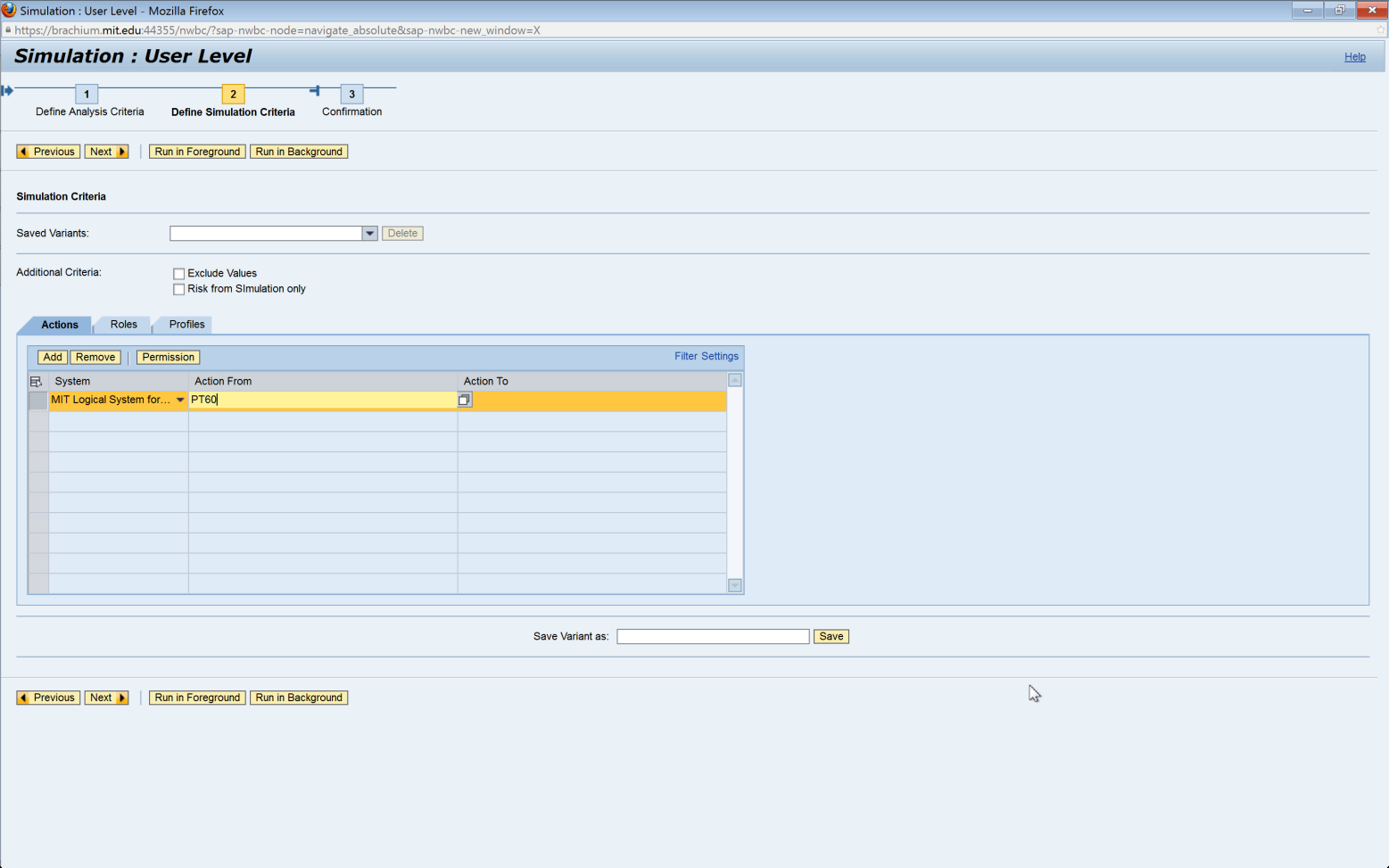 15A-4Run the report in the foreground. If the report is expected to yield a large amount of data, execute the report by running a background job. See the ‘Execute a Background Job’ reference document (R5) for further information.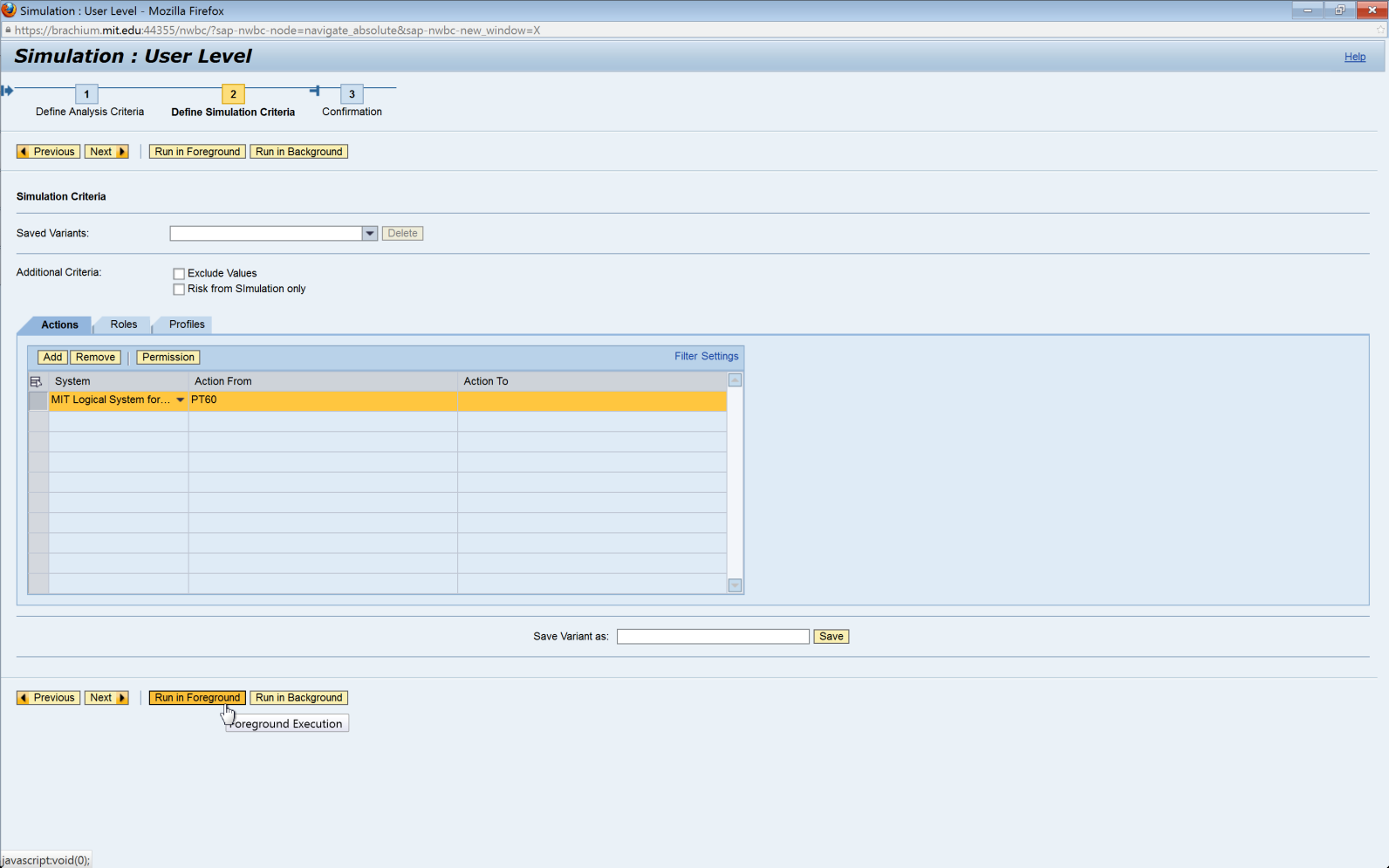 15A-5Analyze the data. This data can also be exported. See the ‘Export Data from GRC’ reference document (R8) for further information.Any orange line items represent risks occuring due to simulation criteria.User ID: User ID of the user with a Risk that has been mitigatedAccess Risk ID: The 4-digit ID representing each medium-risk (as defined in the standard rule set) for which violations existRule ID: The ID representing the particular rule that was triggered for that RiskRisk Level: The risk level defined for each Access Risk in the standard rule setFunction: The ID representing the particular function that was triggeredSystem: The system in which the role is assigned to the userAction: SAP transactionLast Executed On: Date of last execution of transactionExecution Count: Number of times transaction was executed for a specified time periodResource: SAP authorization objectResource Extn: SAP authorization object fieldValue From: SAP authorization object field value (start value for a range)Value To: SAP authorization object field value (end value for a range)Role/Profile: The single role/profile causing the SODComposite Role: The composite role containing the SOD-causing single role (if any exist)Control: The 10-digit ID representing the Mitigating Control applied for the User with the Access RiskMonitor: The user ID of the Monitor responsible for the Mitigating Control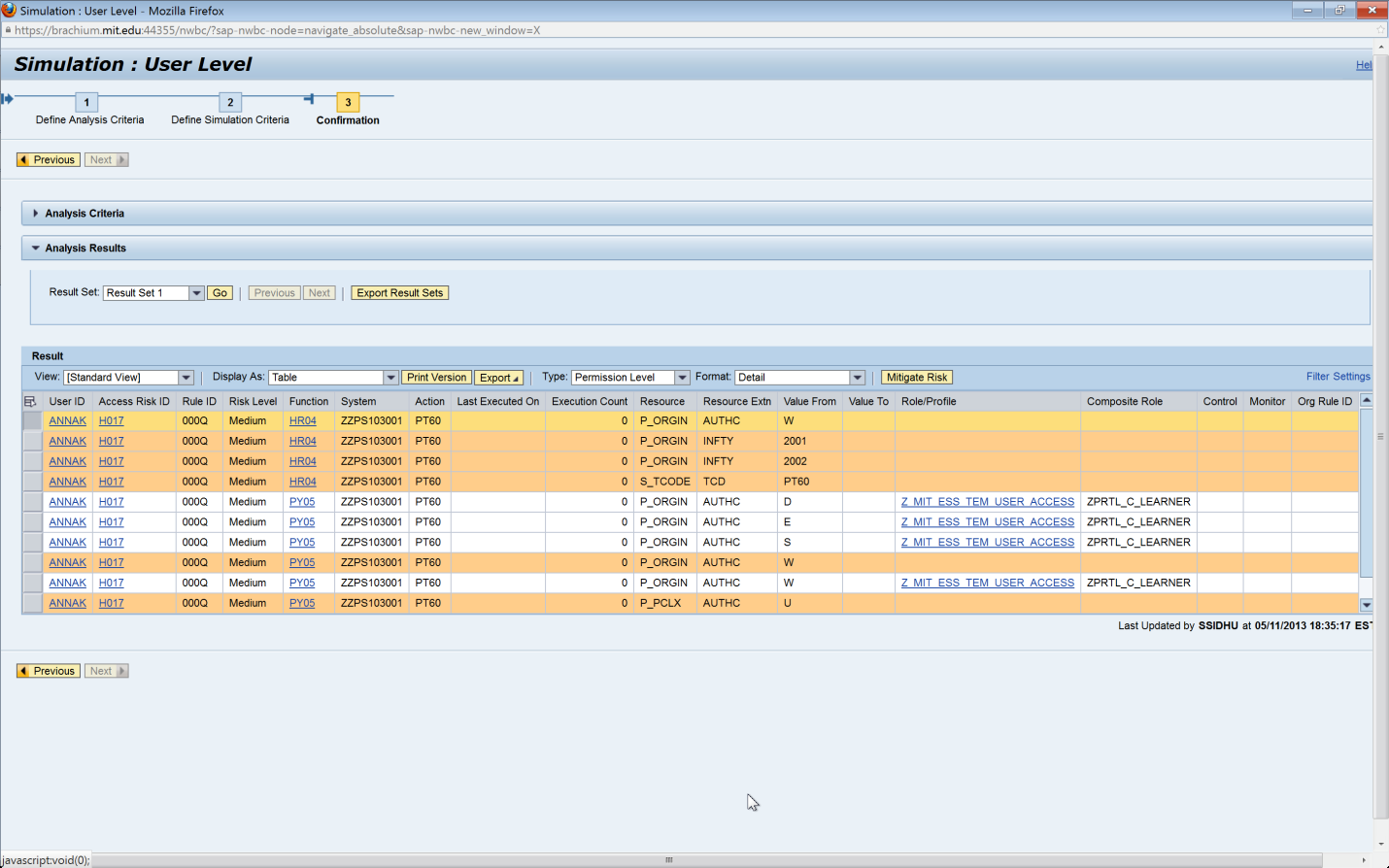 15B-1Simulation by Role.On the ‘Roles’ tab, click on ‘Add’ to define role simulation criteria. 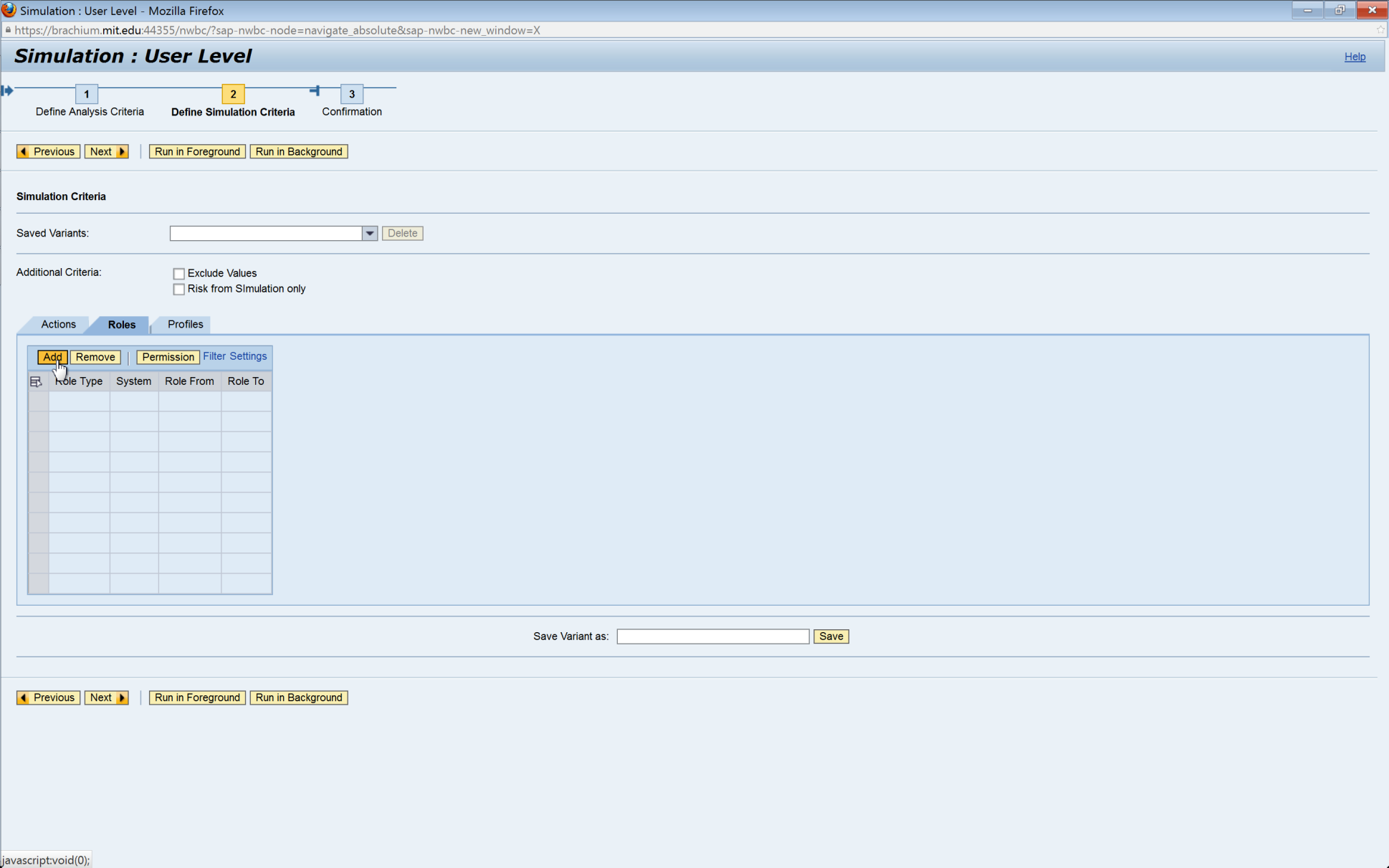 15B-2Click the drop down on the ‘Role Type’ field and select ‘Technical Role’. For role-based simulation criteria, unless otherwise advised, the selection will always be ‘Technical Role’.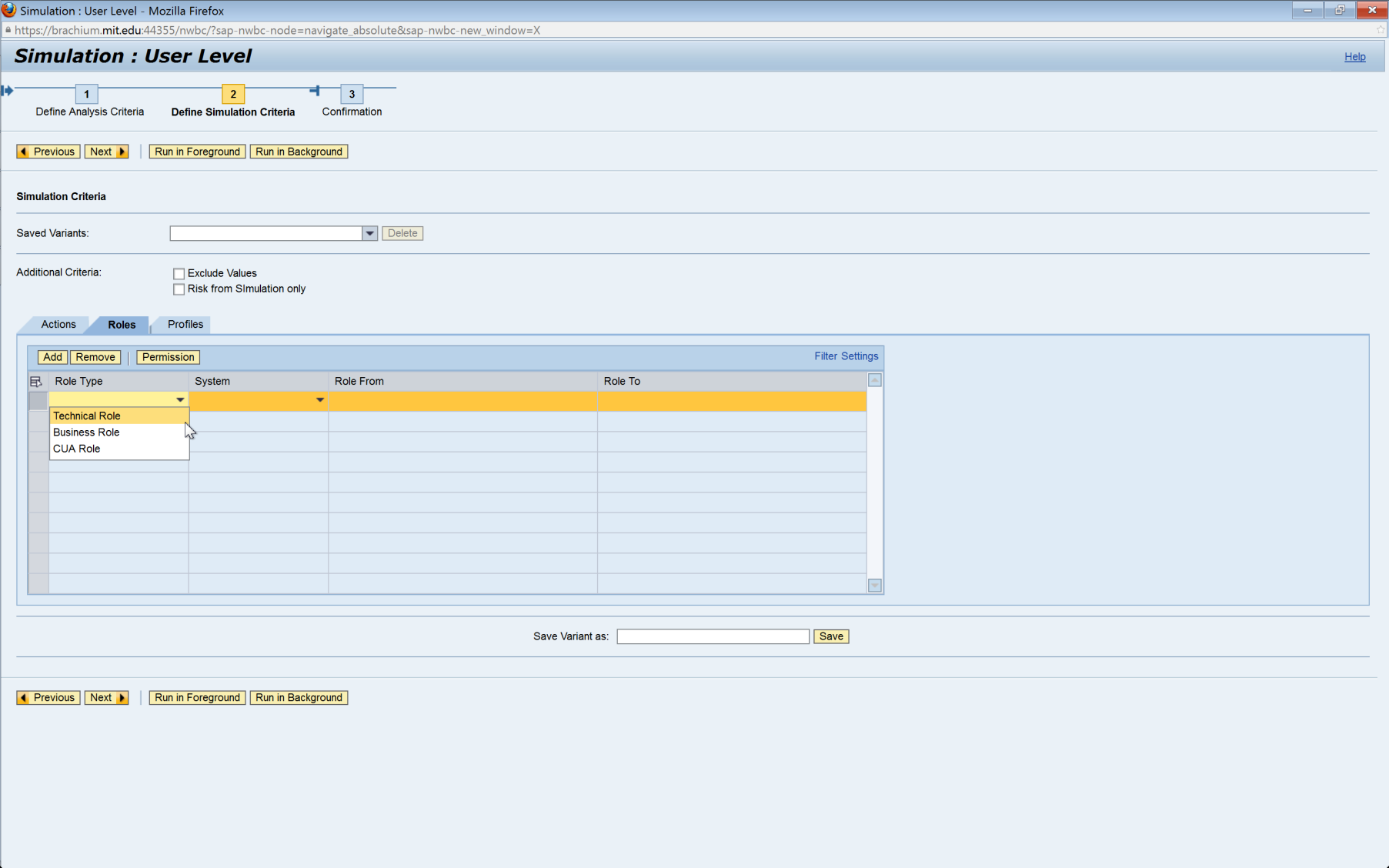 15B-3Click the drop down on the ‘System’ field and select the system from which a technical role must be added. The user for the simulation exists in PS1; however, the simulation criteria can be from any system connected to GRC. In this case, PS1 is selected.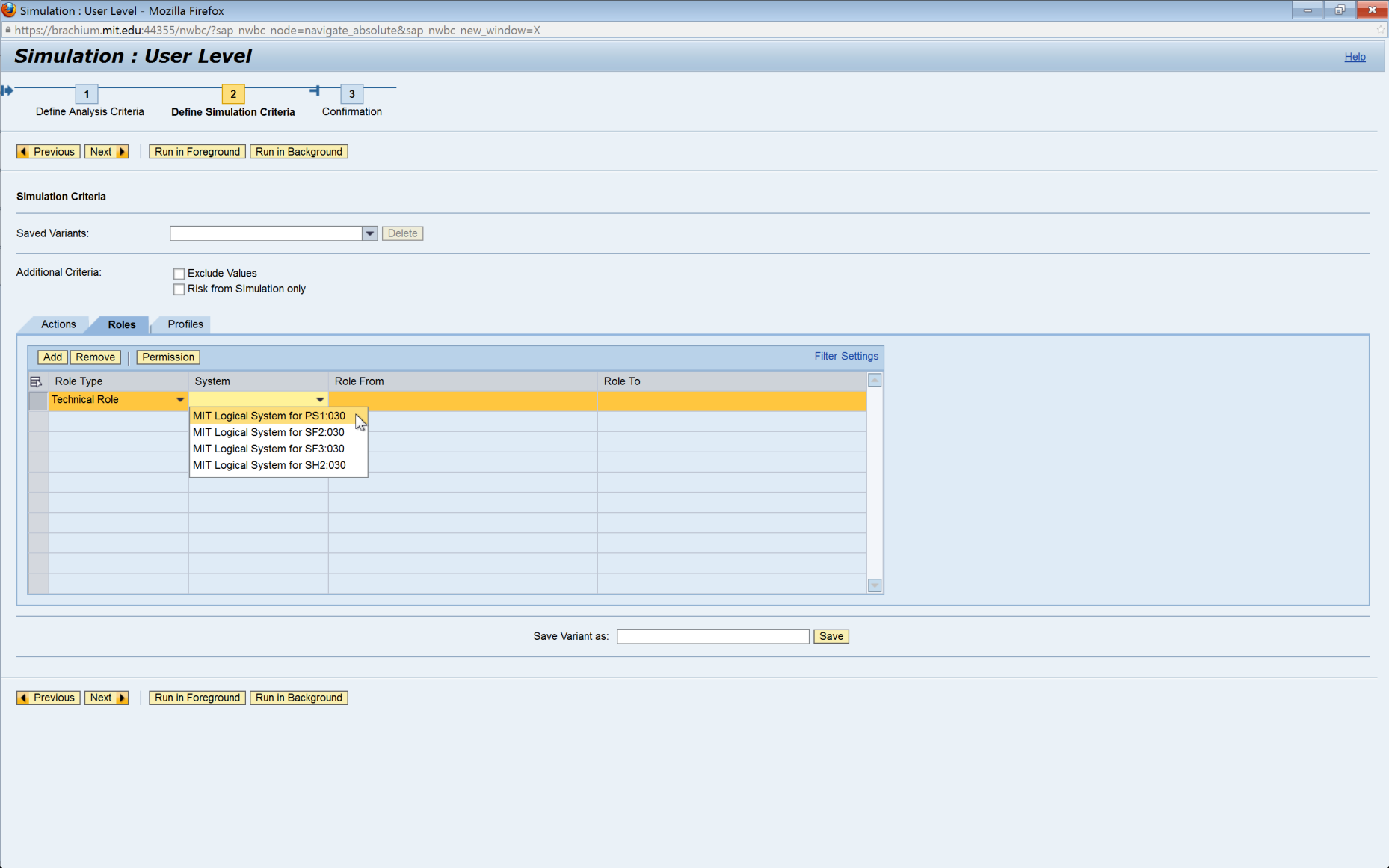 15B-4Add the role. In this case, ‘Z_VPF_S_AR_GENERAL’ was typed in. The search option can also be used to search for a Role. Please refer to the ‘Search for Input Values’ reference document (R3) for further information.NOTE: If roles should be excluded from the User’s authorization for the simulation, the ‘Exclude Values’ box must be checked. Otherwise, any added roles will be added to the User’s authorizations for the simulation.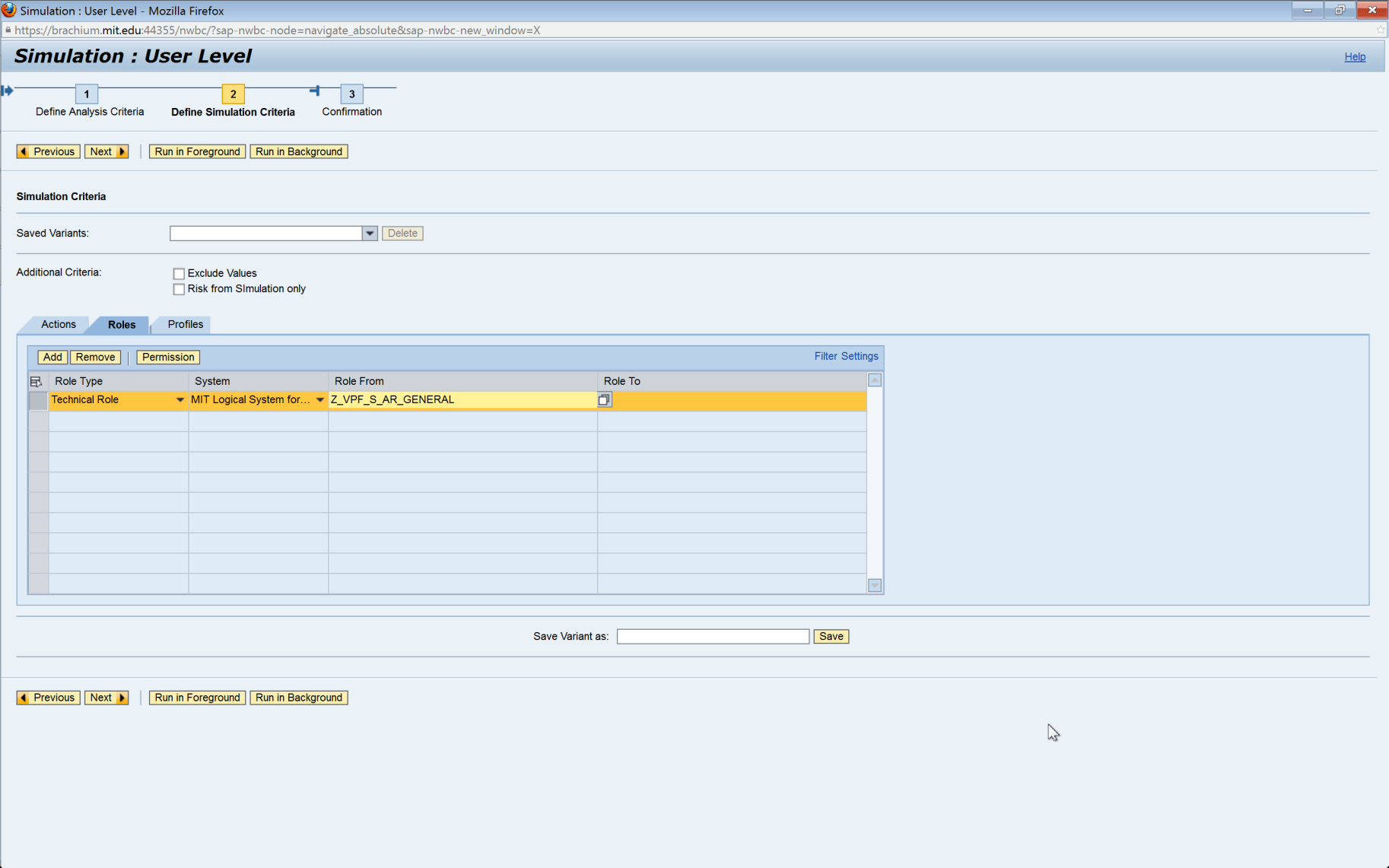 15B-5Run the report in the foreground. If the report is expected to yield a large amount of data, execute the report by running a background job. See the ‘Execute a Background Job’ reference document (R5) for further information.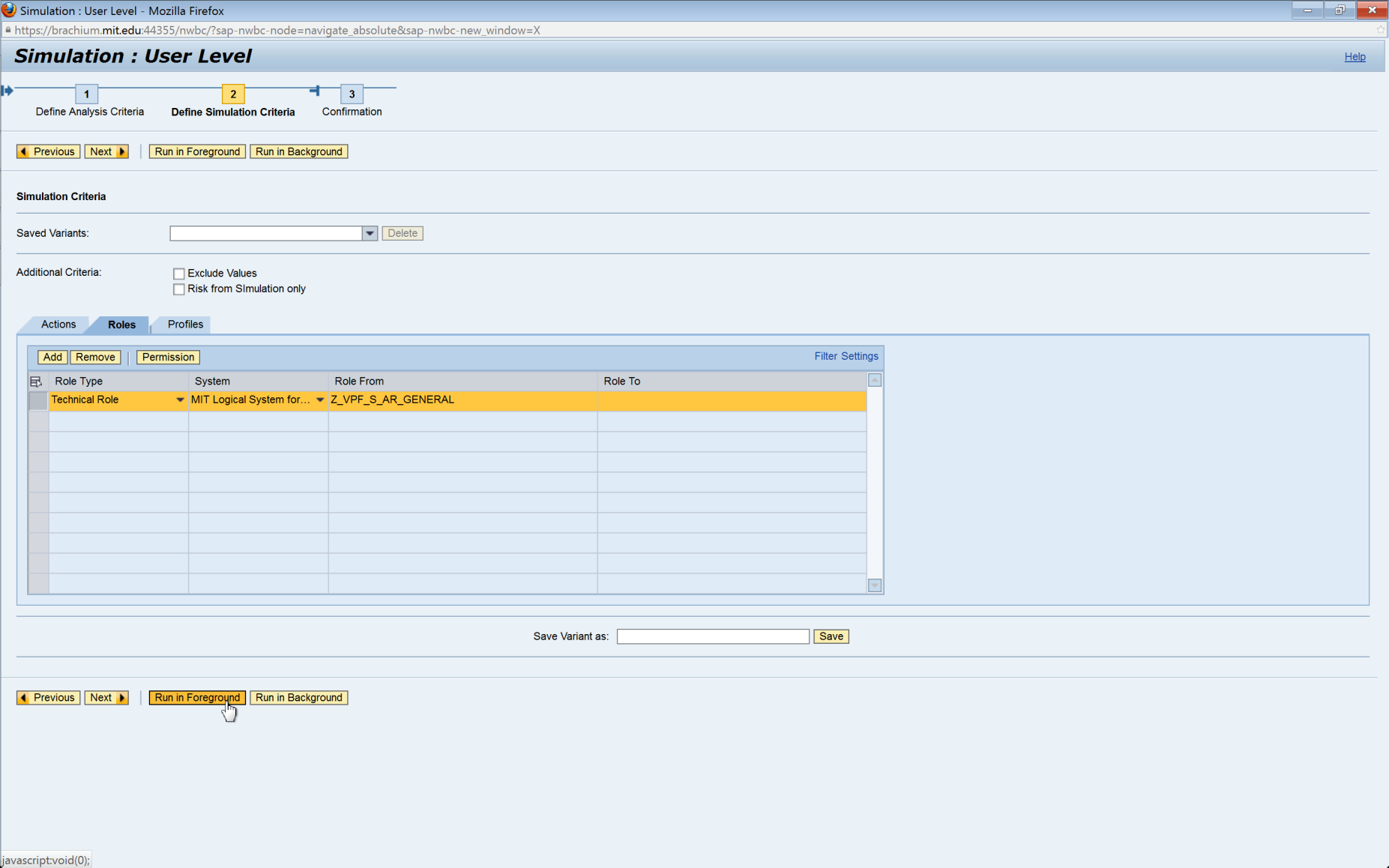 15B-6Analyze the data. This data can also be exported. See the ‘Export Data from GRC’ reference document (R8) for further information.Any orange line items represent risks occuring due to simulation criteria.User ID: User ID of the user with a Risk that has been mitigatedAccess Risk ID: The 4-digit ID representing each medium-risk (as defined in the standard rule set) for which violations existRule ID: The ID representing the particular rule that was triggered for that RiskRisk Level: The risk level defined for each Access Risk in the standard rule setFunction: The ID representing the particular function that was triggeredSystem: The system in which the role is assigned to the userAction: SAP transactionLast Executed On: Date of last execution of transactionExecution Count: Number of times transaction was executed for a specified time periodResource: SAP authorization objectResource Extn: SAP authorization object fieldValue From: SAP authorization object field value (start value for a range)Value To: SAP authorization object field value (end value for a range)Role/Profile: The single role/profile causing the SODComposite Role: The composite role containing the SOD-causing single role (if any exist)Control: The 10-digit ID representing the Mitigating Control applied for the User with the Access RiskMonitor: The user ID of the Monitor responsible for the Mitigating Control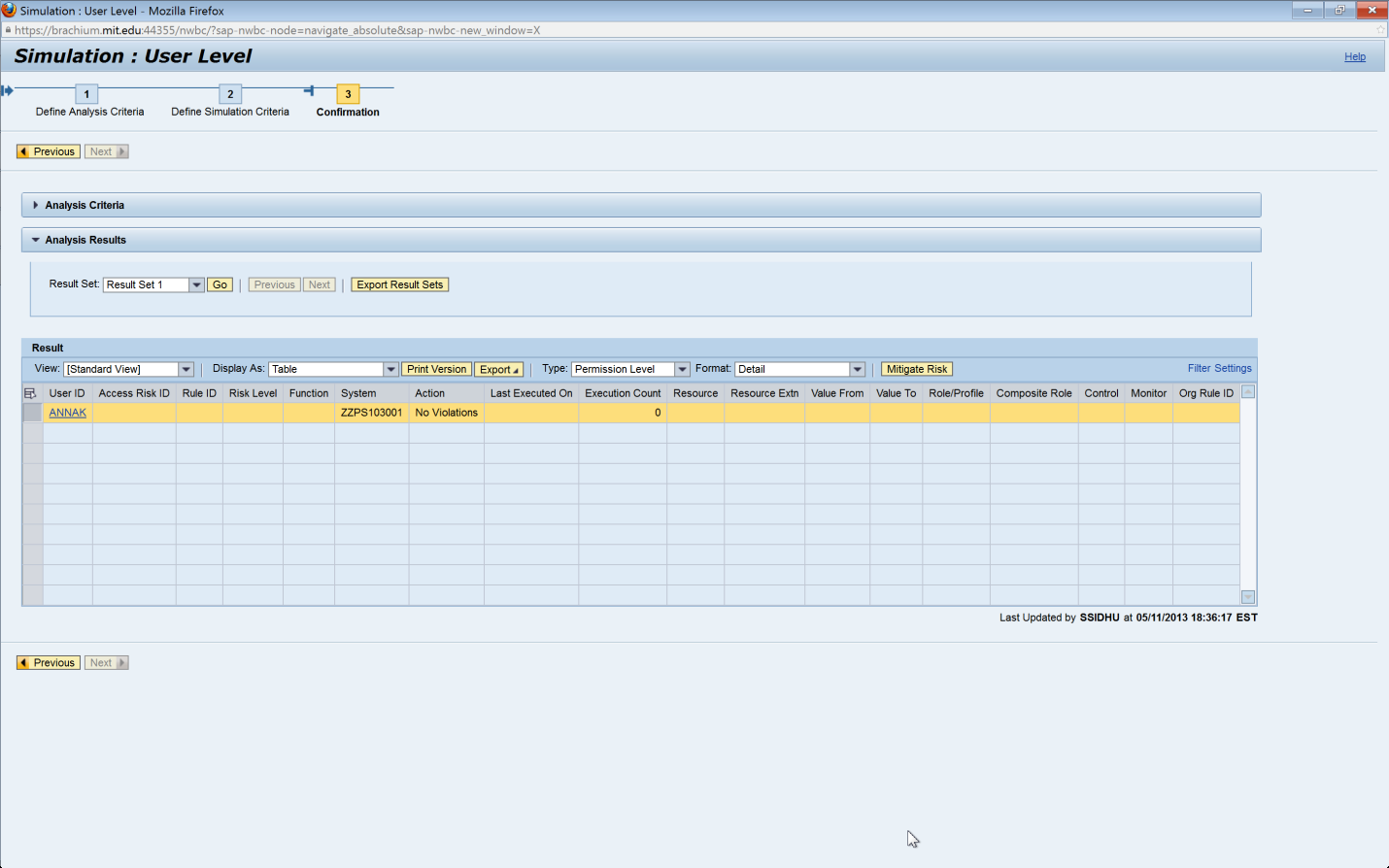 15C-1Simulation by Profile.On the ‘Profiles’ tab, click on ‘Add’ to define profile simulation criteria. 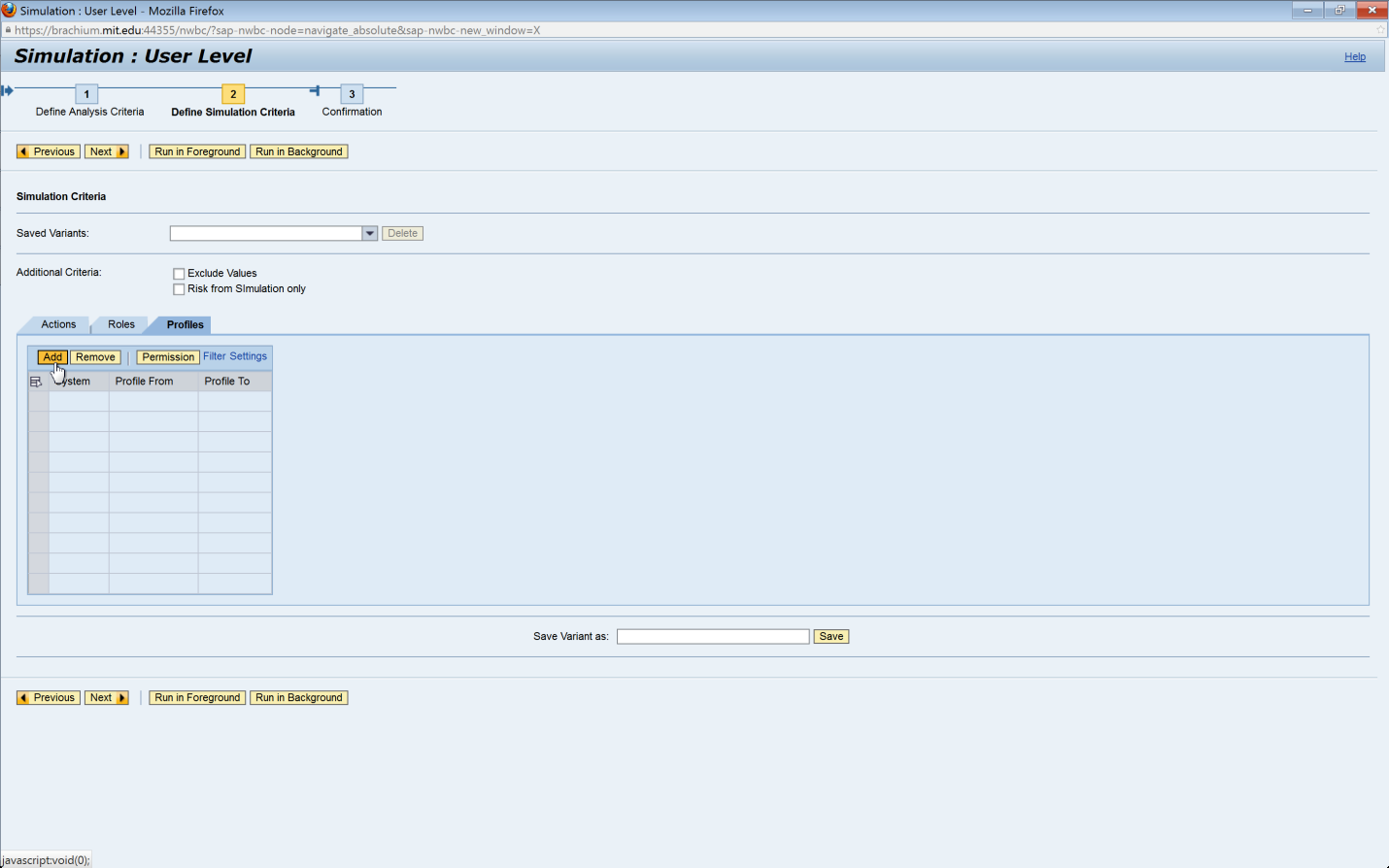 15C-2Click the drop down on the ‘System’ field and select the system from which a profile must be added. The user for the simulation exists in PS1; however, the simulation criteria can be from any system connected to GRC. In this case, PS1 is selected.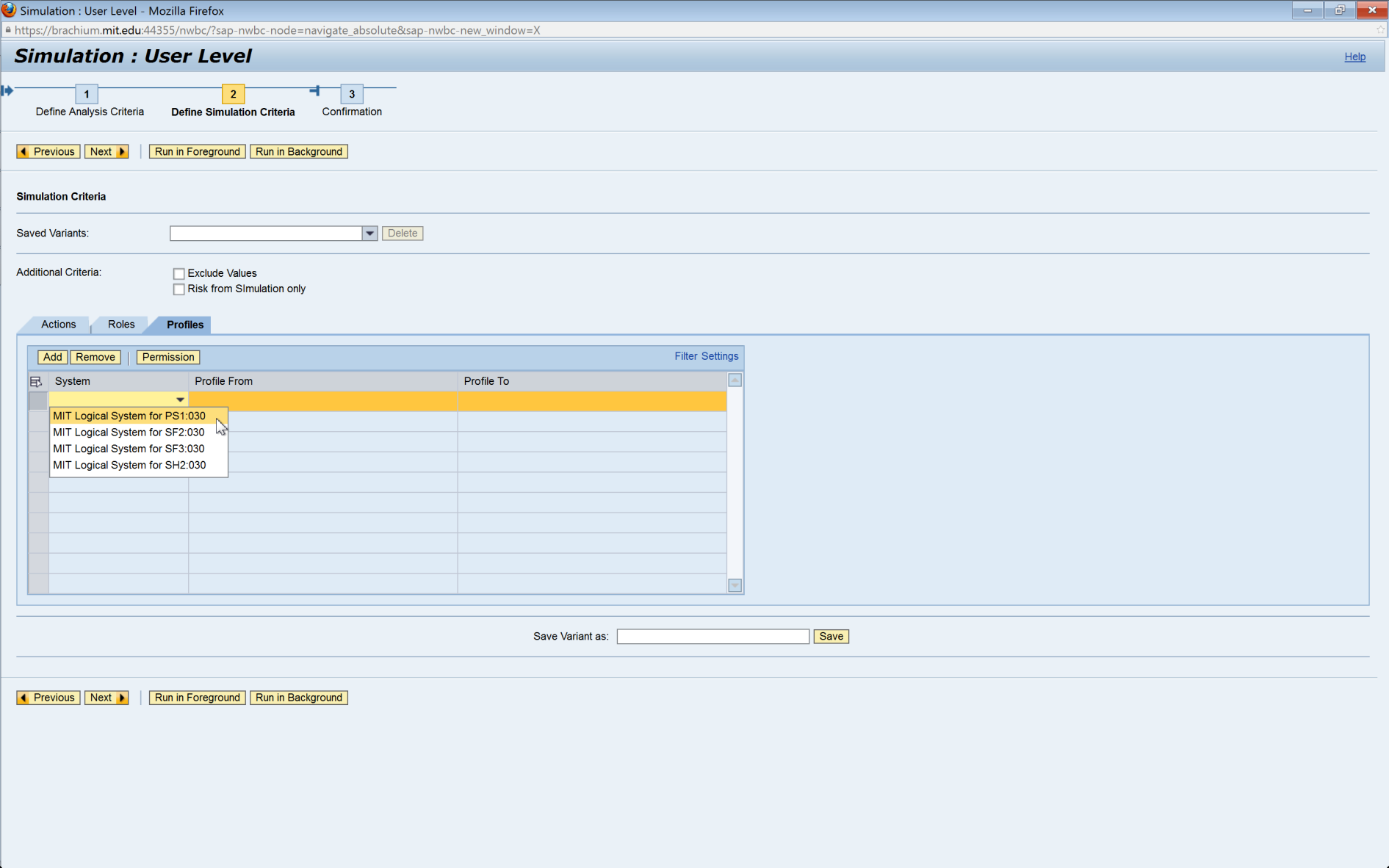 15C-3Add the profile. In this case, ‘Z#DP:JV_FY’ was typed in. The search option can also be used to search for a Profile. Please refer to the ‘Search for Input Values’ reference document (R3) for further information.NOTE: If profiles should be excluded from the User’s authorization for the simulation, the ‘Exclude Values’ box must be checked. Otherwise, any added profiles will be added to the User’s authorizations for the simulation.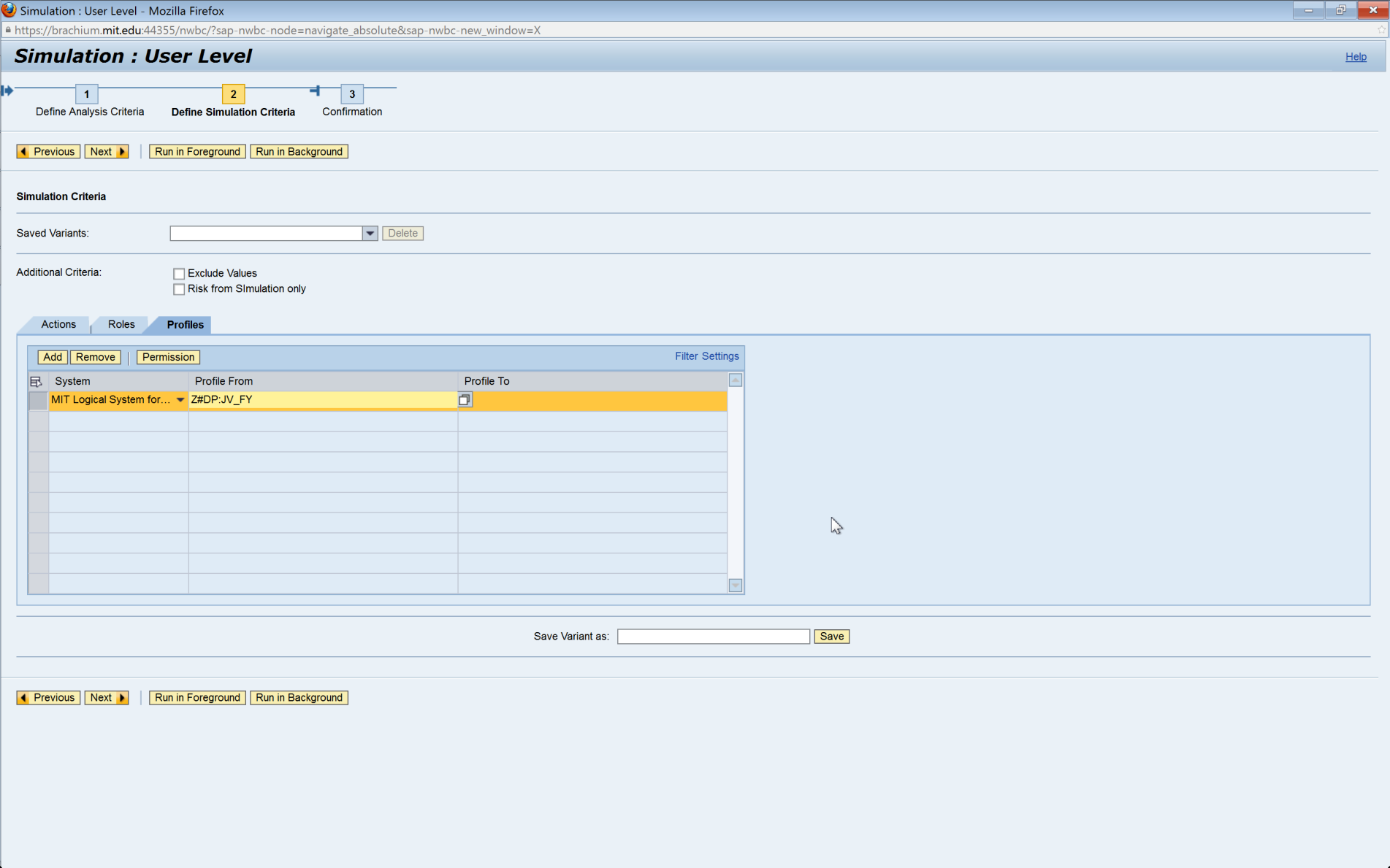 15C-4Run the report in the foreground. If the report is expected to yield a large amount of data, execute the report by running a background job. See the ‘Execute a Background Job’ reference document (R5) for further information.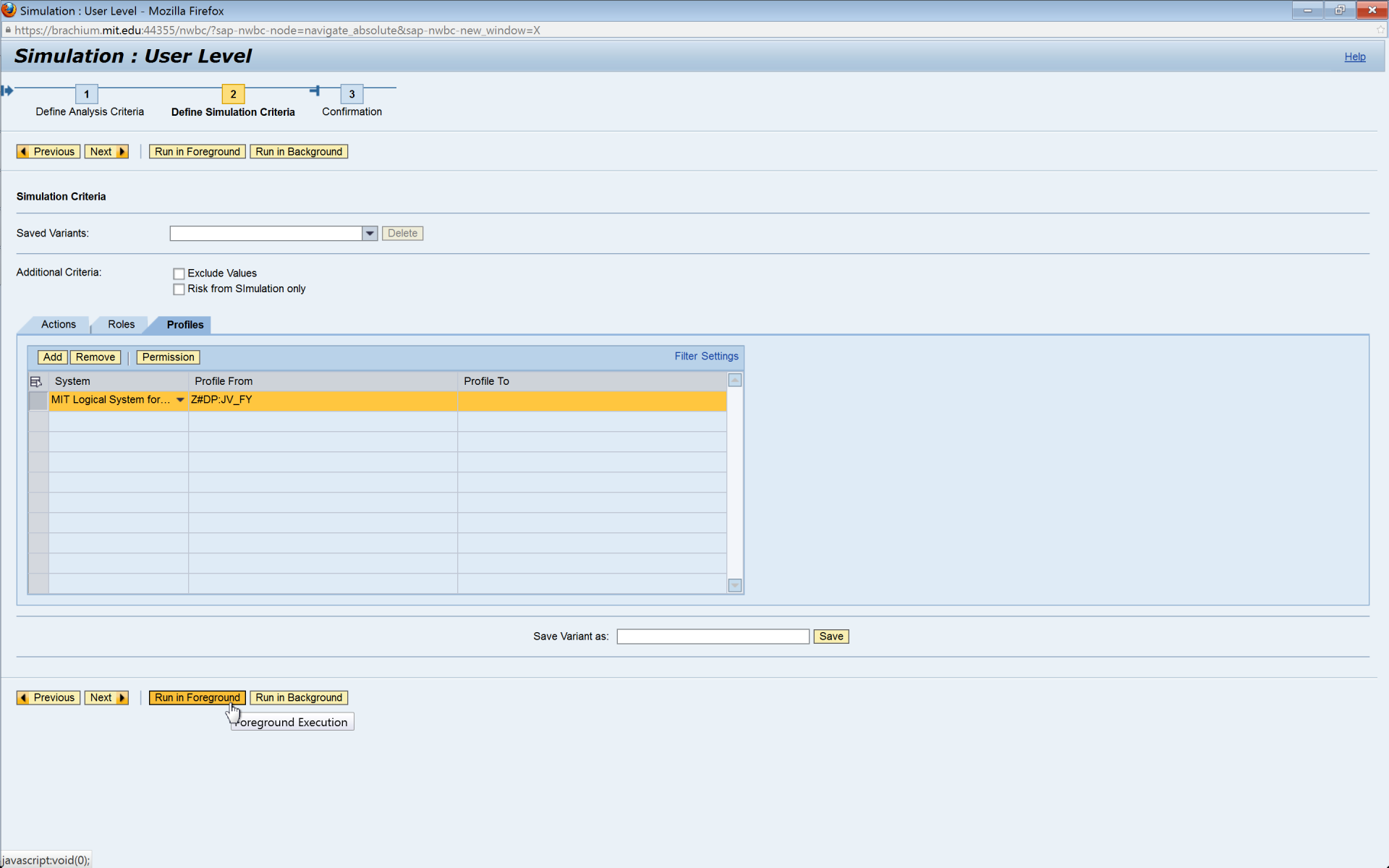 15C-5Analyze the data. This data can also be exported. See the ‘Export Data from GRC’ reference document (R8) for further information.Any orange line items represent risks occuring due to simulation criteria.User ID: User ID of the user with a Risk that has been mitigatedAccess Risk ID: The 4-digit ID representing each medium-risk (as defined in the standard rule set) for which violations existRule ID: The ID representing the particular rule that was triggered for that RiskRisk Level: The risk level defined for each Access Risk in the standard rule setFunction: The ID representing the particular function that was triggeredSystem: The system in which the role is assigned to the userAction: SAP transactionLast Executed On: Date of last execution of transactionExecution Count: Number of times transaction was executed for a specified time periodResource: SAP authorization objectResource Extn: SAP authorization object fieldValue From: SAP authorization object field value (start value for a range)Value To: SAP authorization object field value (end value for a range)Role/Profile: The single role/profile causing the SODComposite Role: The composite role containing the SOD-causing single role (if any exist)Control: The 10-digit ID representing the Mitigating Control applied for the User with the Access RiskMonitor: The user ID of the Monitor responsible for the Mitigating Control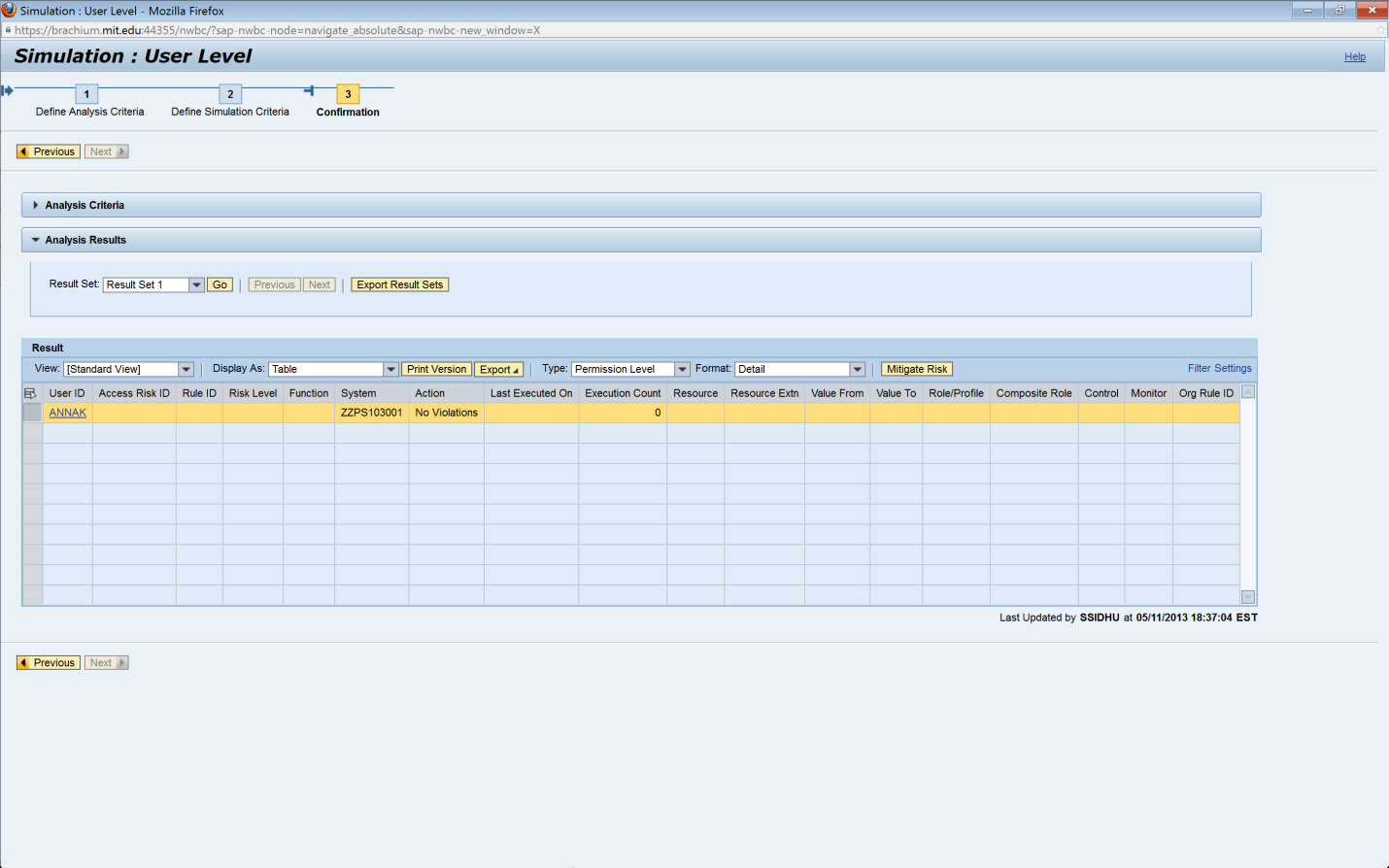 